 M Ě S T S K Ý   Ú Ř A D   H O S T O M I C E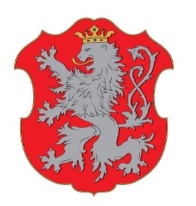 stavební úřadTyršovo náměstí 165, 267 24 HostomiceObec Neumětely, IČO 00233633, sídlo: Náměstí č.p. 28, 267 24  NeumětelyR O Z H O D N U T ÍÚZEMNÍ ROZHODNUTÍ (veřejnou vyhláškou)Výroková část:Městský úřad Hostomice, stavební úřad, jako stavební úřad příslušný podle ust. § 13 odst. 1 písm. e) zákona č. 183/2006 Sb., o územním plánování a stavebním řádu (stavební zákon), v platném znění (dále jen "stavební zákon"), v územním řízení posoudil podle ust. § 84 až 90 stavebního zákona žádost o vydání rozhodnutí o umístění stavby technické infrastruktury (dále jen „rozhodnutí o umístění stavby"), kterou podala, v zastoupení vlastníků jednotlivých nemovitostí v k.ú. Neumětely, dne 12. 6. 2023 (a dodatečně doplnila) Obec Neumětely, IČO 00233633, se sídlem: Náměstí č.p. 28, 267 24 Neumětely (dále jen „žadatel") a na základě tohoto posouzení:vydává podle ust. § 79 a 92 stavebního zákona a ust. § 9 vyhlášky č. 503/2006 Sb., o podrobnější úpravě územního rozhodování, územního opatření a stavebního řádur o z h o d n u t í   o   u m í s t ě n í   s t a v b ypod názvem: „Vodovodní přípojky Neumětely“umístěné na pozemcích: st. p. 1/1, 1/14, 1/15, 1/16, 1/18, 1/21, 1/22, 1/23, 2, 3, 5, 8, 9, 10, 13/1, 17/1, 17/3, 18/1, 21/2, 21/5, 24, 25, 27, 30/1, 31/1, 34, 35/1, 35/2, 41, 42/1, 44, 45, 46, 47, 50, 53/1, 54, 56/1, 57/1, 60/1, 60/2, 61, 64/1, 64/2, 65, 68/1, 69/1, 71/2, 74/1, 74/4, 76, 77, 78, 79/1, 79/2, 80, 82, 85, 86, 87, 88/3, 89/1, 90, 92, 94, 97, 98, 99, 100, 101, 102, 103, 104, 109, 110, 111, 112, 113, 116, 117, 118, 119, 121, 122, 123, 124/1, 125/1, 125/2, 131, 132, 133, 135, 136, 137, 138/1, 140, 141, 142, 143, 144, 149, 150, 151/1, 152, 153/1, 154, 155, 156, 157, 158, 159, 161, 162/1, 162/2, 163/1, 163/2, 164, 165, 169/1, 170, 171, 172, 173, 174, 175, 176, 184, 185, 186, 192, 193, 195, 196, 198, 200, 202, 203, 249, 251, 252, 253, 255, 256, 257, 258/1, 258/2, 259, 260, 262, 263, 264, 267, 268, 269, 275, 278, 286/1, 328, 346, 362, 363, 365, 366, 367, 368, 369, 371, 375, 377, 384, 386, parc. č. 13, 22, 25, 59, 60/5, 60/7, 65/2, 65/4, 65/5, 148/1, 148/3, 152/1, 156/3, 160/11, 160/44, 160/46, 160/47, 160/49, 160/51, 160/52, 160/53, 160/54, 160/55, 160/56, 160/58, 160/59, 160/60, 160/61, 160/62, 160/76, 160/77, 160/78, 160/79, 160/80, 160/81, 160/82, 160/84, 160/85, 160/86, 160/87, 160/88, 160/89, 160/90, 160/91, 160/92, 160/93, 160/94, 160/95, 160/96, 160/97, 160/98, 160/99, 160/100, 166/10, 201/7, 201/8, 340/68, 367/30, 367/48, 388, 391, 393, 1289/2, 1289/3, 1289/4, 1289/5, 1289/20, 1289/21, 1307/1, 1389/6, 1389/8, 1389/11, 1389/18, 1389/19, 1389/20, 1389/21, 1389/22, 1389/23, 1389/27, 1389/30, 1389/32, 1389/33, 1389/35, 1389/36, 1389/37, 1389/38, 1389/39, 1389/40, 1389/51, 1389/68, 1389/69, 1395/6, 1395/12, 1395/16, 1395/17, 1395/20, 1395/21, 1395/22, 1395/24, 1401/3, 1401/4, 1401/5, 1401/6, 1401/7, 1609/1, 1609/5, 1609/10, 1609/16, 1609/19, 1637/1, 1637/3, 1639/1, 1642/1, 1688/1, 1694/1, 1694/4, 1740, 1746, 1753, 1763          v katastrálním území Neumětely, obec Neumětely.Druh a účel umisťované stavby:Stavba obsahuje:připojení jednotlivých nemovitostí vždy samostatnou vodovodní přípojkou, ukončenou vodoměrnou sestavou s vodoměrem, Popis stavby:přípojky budou napojeny na vodovodní řad PE D 90 mm a 110 mm, přípojky budou o dimenzi 32 mm (63mm), roury PE100RC SDR11, trasy jednotlivých přípojek dle dokumentace pro uzemní řízení vypr. panem Pavlem Mladičem, zodp. projektant Ing. Václav Ureš, ČKAIT - 0003044,         z 10-12/2021, zak.č.: 21P/2021, veřejná část vodovodních přípojek bude vybudována v koordinaci s výstavbou vodovodních řadů Stavba vodovodního řadu pro celé území obce Neumětely byla pod názvem "Napojení vodovodu Hostomice a Neumětely na skupinový vodovod Lochovice-Lhotka" umístěna a povolena společným rozhodnutím vydaným příslušným vodoprávním úřadem, a to: MěÚ Hořovice, odb. výstavby a ŽP dne 16. 5. 2022 pod č.j.: MUHO/14017/2022. Rozhodnutí nabylo právní moci dne 21. 6. 2022.Pozn.: Předmětem územního rozhodnutí nejsou přípojky pro nemovitosti č.p. 20, č.p. 31, č.p. 34, č.p. 106         a č.p. 127 v obci Neumětely, (tyto budou umístěny / řešeny samostatně po vyřešení vlastnických vztahů).Stanoví podmínky pro umístění stavby:Stavba bude umístěna v souladu s ověřenou dokumentací pro územní řízení, která je vypracována odpovědným projektantem Ing. Václavem Urešem, ČKAIT - 0003044, z 10-12/2021, zak.č.: 21P/2021 a která obsahuje výkresy současného stavu území se zakreslením stavebních pozemků, požadovaným umístěním stavby technické infrastruktury, s vyznačením vazeb a vlivů na okolí. Případné změny v umístění stavby (či jejích dílčích částí) je nutno, v souladu s ust. § 94 stavebního zákona, předem projednat s příslušným stavebním úřadem (tj. MěÚ Hostomice, stavební úřad). Přípojky vody budou vždy vedené od hlavního vodovodního řadu a budou ukončené na pozemcích (příp. v objektech) jednotlivých vlastníků. Stavba bude umístěna na pozemcích: st. p. 1/1, 1/14, 1/15, 1/16, 1/18, 1/21, 1/22, 1/23, 2, 3, 5, 8, 9, 10, 13/1, 17/1, 17/3, 18/1, 21/2, 21/5, 24, 25, 27, 30/1, 31/1, 34, 35/1, 35/2, 41, 42/1, 44, 45, 46, 47, 50, 53/1, 54, 56/1, 57/1, 60/1, 60/2, 61, 64/1, 64/2, 65, 68/1, 69/1, 71/2, 74/1, 74/4, 76, 77, 78, 79/1, 79/2, 80, 82, 85, 86, 87, 88/3, 89/1, 90, 92, 94, 97, 98, 99, 100, 101, 102, 103, 104, 109, 110, 111, 112, 113, 116, 117, 118, 119, 121, 122, 123, 124/1, 125/1, 125/2, 131, 132, 133, 135, 136, 137, 138/1, 140, 141, 142, 143, 144, 149, 150, 151/1, 152, 153/1, 154, 155, 156, 157, 158, 159, 161, 162/1, 162/2, 163/1, 163/2, 164, 165, 169/1, 170, 171, 172, 173, 174, 175, 176, 184, 185, 186, 192, 193, 195, 196, 198, 200, 202, 203, 249, 251, 252, 253, 255, 256, 257, 258/1, 258/2, 259, 260, 262, 263, 264, 267, 268, 269, 275, 278, 286/1, 328, 346, 362, 363, 365, 366, 367, 368, 369, 371, 375, 377, 384, 386, parc. č. 13, 22, 25, 59, 60/5, 60/7, 65/2, 65/4, 65/5, 148/1, 148/3, 152/1, 156/3, 160/11, 160/44, 160/46, 160/47, 160/49, 160/51, 160/52, 160/53, 160/54, 160/55, 160/56, 160/58, 160/59, 160/60, 160/61, 160/62, 160/76, 160/77, 160/78, 160/79, 160/80, 160/81, 160/82, 160/84, 160/85, 160/86, 160/87, 160/88, 160/89, 160/90, 160/91, 160/92, 160/93, 160/94, 160/95, 160/96, 160/97, 160/98, 160/99, 160/100, 166/10, 201/7, 201/8, 340/68, 367/30, 367/48, 388, 391, 393, 1289/2, 1289/3, 1289/4, 1289/5, 1289/20, 1289/21, 1307/1, 1389/6, 1389/8, 1389/11, 1389/18, 1389/19, 1389/20, 1389/21, 1389/22, 1389/23, 1389/27, 1389/30, 1389/32, 1389/33, 1389/35, 1389/36, 1389/37, 1389/38, 1389/39, 1389/40, 1389/51, 1389/68, 1389/69, 1395/6, 1395/12, 1395/16, 1395/17, 1395/20, 1395/21, 1395/22, 1395/24, 1401/3, 1401/4, 1401/5, 1401/6, 1401/7, 1609/1, 1609/5, 1609/10, 1609/16, 1609/19, 1637/1, 1637/3, 1639/1, 1642/1, 1688/1, 1694/1, 1694/4, 1740, 1746, 1753, 1763 v katastrálním území Neumětely, obec Neumětely.V rámci realizace stavby bude řešeno konkrétní místo (místa) pro zařízení staveniště - prostory, které budou přechodně využity pro zázemí stavby a parkování techniky.Staveniště bude oploceno. Zázemí staveniště bude výhradně na pozemcích, které jsou místem stavby. Oplocení staveniště bude zajištěno mimo jiné po celou dobu výstavby. Dodavatel zajistí prostor proti vstupu neoprávněných osob. Před zahájením zemních prací je stavebník - investor povinen zajistit vytyčení všech podzemních        i nadzemních sítí (zařízení) v prostoru trasy stavby (staveniště) a v případě jejich existence dbát na to, aby nedošlo k jejich poškození.Stavbou, jejím provozem a údržbou nesmí být rušen telefonní a telegrafní provoz, příjem rozhlasu      a televize.Žadatel (stavebník - investor) zajistí dodrží podmínek spol. ČEZ Distribuce, a.s. (uvedených ve vyj. ze dne 2. 8. 2023, zn.: 001127300869 a vyj. ze dne 20. 7. 2023, zn.: 001135902066), neboť při realizaci stavby dojde ke střetu se sítěmi kNN 0,4 kV, vNN 0,4kV, DTS 22/0,4 kV, kNN 22 kV, vVN 22kV. K žádosti o povolení stavby budou stavebníkem předložena aktuální vyjádření k existenci sítí a dále aktuální vyjádření k projektové dokumentaci pro povolení stavby. Pokud bude stavba (trasa stavby) zasahovat do ochranného pásma existujících sítí spol. ČEZ Distribuce, a.s., požádá stavebník o souhlas s činností v ochranném pásmu sítě. Žadatel (stavebník - investor) dodrží podmínky, uvedené ve vyjádřeních níže:vyjádření spol. VAK Beroun, a.s., ze dne 17. 5. 2023, zn.: O23070203550,vyjádření o existenci sítě elektronických komunikací společnosti Česká telekomunikační infrastruktura a.s., č.j.: 722923/22, ze dne 28. 7. 2022, platnost vyjádření do 28. 7. 2024,Žadatel (stavebník - investor) zajistí dodržení níže uvedených podmínek spol. Krajská správa              a údržba silnic, p.o. (uvedených ve vyjádření ze dne 13. 7. 2023, zn.: 5586/22/KSUS/KLT/PŘI):Krajská správa a údržba silnic Středočeského kraje, jako správce a zároveň zástupce Středočeského kraje jako vlastníka nemovitosti, tj. stavby silnic III/11412, III/11413 a III/11550 v obci Neumětely sděluje k výše uvedené stavbě následující vyjádření:       veřejná část vodovodních přípojek bude vybudována v koordinaci s výstavbou vodovodních řadů, pro které bylo vydáno vyjádření č. 8694/21/KSUS/KLT/PRI ze dne 11.11. 2021pro stavbu byla uzavřena smlouva pod ev. č. S-2940/00066001/2021   dotčeny budou pozemky parc.č. 1694/4, 1688/1 a 1639/1pro umístění staveb do tělesa krajských silnic je nutno si před zahájením stavebních prací vyžádat od odboru dopravy MěÚ Hořovice souhlas se zvláštním užíváním silnice dle ust. § 25 odst. 4 písm. d) zák. č. 13/97 Sb. stavba nebude ukládána podélně do silničního příkopu, na propustky a mosty (do vzdálenosti min. 2,5 m od těchto zařízení)investor provede do kolaudace stavby homogenizaci (obnovu) obrusných vrstev v délce uložení staveb, v šíři celé vozovky a v tloušťce 5 cm bez navýšení nivelety vozovky dle TP 146 včetně obnovy VDZ (technické podmínky pro povolování a provádění výkopů a zásypů rýh                 pro inženýrské sítě ve vozovkách pozemních komunikací) a příslušných ČSN. Všechny živičné styčné plochy u hran napojení musí být zaříznuty a zality asfaltovou emulzí.Obnova konstrukce vozovky musí odpovídat TP 146 pro třídu dopravního zatížení III, IV tj.  dle TP 146 hutněné vrstvy v tomto složení: ACo 11+ v tl. 50 mm, ACL 22+ v tl. 70 mm, ACP 16+ v tl. 120 mm a ŠD 0-63 mm v tl. 300 mm. Všechny živičné styčné plochy u hran výkopu musí být zaříznuty a zality asfaltovou emulzí.vodorovné dopravní značení bude provedeno materiály o dlouhodobé životnosti  veškeré vodovodní přípojky v obci budou zhotoveny před provedením plánované celoplošné opravy dotčených silnic v majetku KSUS SK, poté nebude po dobu pěti let vstup do komunikace pro uložení nových přípojek umožněnpři stavebních pracích nesmí být ohrožena stabilita přilehlého silničního tělesa a zároveň nesmí docházet ke znečištění (neukládat materiál na vozovku) nebo k poškození krajské silnice včetně svislého dopravního značenízačátek a konec stavby nahlásit na KSÚS, zahájením stavebních prací v tělese silnice odpovídá investor (zhotovitel) stavby za nedostatky a škody, které vzniknou na dotčených úsecích silnice jemu nebo ostatním uživatelům z důvodu jeho činnosti a to do doby předání dotčených úseků silnice zpět správci silnice  zemina z výkopů nebude ukládána do jízdního pruhu silnice, při výkopových pracích nesmí být ohrožena stabilita silničního tělesa a dopravní značenízpětné předání dotčených úseků silnice po konečných úpravách tělesa silnice bude provedeno protokolárně, stavebník vyzve pracovníka KSÚS k převzetí opravené konstrukce vozovky před kolaudací stavbystavebník nebude následně po Středočeském kraji potažmo po KSÚS požadovat žádná opatření k eliminaci vlivů vznikajících provozem na výše uvedených silnicích a způsobem jejich letní         a zimní údržbyzáruční doba na obnovenou konstrukci vozovky a upravené sil. pozemky v místě stavby činí 60 měsíců zásahy do konstrukčních vrstev komunikace nebudou prováděny v zimním období, tj. od 1.11.      do 31.3. následujícího rokuŽadatel (stavebník - investor) dodrží níže uvedené podmínky závazného stanoviska orgánu památkové péče - tj. MěÚ Hořovice, odbor výstavby a životního prostředí, zn.: S-MUHO/ 4911/2023/KAS., čj.: MUHO/26245/2023 ze dne 30. 8. 2023: Práce: vybudování nové vodovodní přípojky k faře v Neumětelích na pozemku parc.č.st. 74/1                a parc.č. 1609/1 k.ú. Neumětely, obec Neumětely; nemovitá kulturní památka fara v Neumětelích, evidovaná v Ústředním seznamu kulturních památek ČR pod rejstříkovým číslem 36299 / 2-358 dle projektové dokumentace „Vodovodní přípojka VP 170“ vypracoval P. Mladič, zodpov. projektant Ing. Václav Ureš ČKAIT 0003044, datum: 10-12/2021, zak. č. 21 P/2021 v celkovém rozsahu vodovodní přípojky z vodovodního řadu 5 (PE 100RCSDR11D90x8,2 mm - d. 619,16 metrů) umístěného v krajské komunikaci III/11550 na pozemku parc.č. 1609/1 k.ú. Neumětely; nová přípojka VP 170 PE 100RC SDR11 D32 mm o celkové délce 11 metrů k patě domu čp. 1                  na pozemku parc.č. 74/1 včetně stávajícího prostupu přes základové zdivo o šíři cca 1,5 m v hl. 1,40 metrů k vodoměrné sestavě umístěné ve sklepě je z hlediska zájmů státní památkové péče ve smyslu ust. § 14 odst. 3 zákona o státní památkové péči přípustné, při dodržení níže stanovených podmínek určených v souladu s ust. § 9 odst. 4 vyhlášky MK ČR č. 66/1988 Sb., kterou se provádí zákon           o státní památkové péči:1. Nové potrubí ve zdivu bude vedeno výlučně v trase stávajícího, výměna potrubí bude prováděna ručně a šetrně. Pro dozdění a utěsnění prostupu přes základové zdivo nebude použita montážní pěna, bude použita vápenná mírně nastavená malta (s obsahem do 5% cementu nebo jiné hydraulické složky).2. Všechny povrchy včetně zádlažby před budovou fary budou uvedeny do původního stavu.3. Zahájení prací bude v předstihu min. 14 dnů vhodným způsobem (písemně, telefonicky, emailem) oznámeno orgánu státní památkové péče MěÚ Hořovice.4. V případě nepředvídatelných nálezů nebo úpravy trasy vedení vodovodní přípojky bude svolán kontrolní den za účasti pracovníků památkové péče Mě Ú Hořovice a NPÚ- ÚOPSČ.Upozorňujeme na skutečnost, že v souladu s ust. § 22 odst. 2 zákona č. 20/1987/1987 Sb., o státní památkové péči, ve znění platných předpisů, jsou stavebníci již od doby přípravy stavby povinni tento záměr oznámit Archeologickému ústavu AV ČR, Letenská 4, Praha 1 a umožnit jemu nebo oprávněné organizaci provést na dotčeném území záchranný archeologický výzkum. Odpady vzniklé při realizaci stavby lze ukládat na vhodném místě na dotčených pozemcích (po nezbytně nutnou dobu) a následně s ním nakládat podle zák. č. 541/2020 Sb. o odpadech, v platném znění. Původce odpadů musí splňovat povinnosti dané zákonem o odpadech, zejména povinnosti původců odpadů. Při nakládání s odpady a pokud je to v souladu s platnou legislativou, vzniklé odpady přednostně recyklovat či je jinak využívat. Výkopová zemina vzniklá během stavebních prací může být využita v místě stavby. Jinak je nutné s ní dále nakládat v souladu se zákonem o odpadech. Odpady musí být během stavby shromažďovány tak, aby nedošlo k jejich vzájemnému mísení či poškození životního prostředí. Odpady, které nemohou být jinak využity v rámci platné legislativy, musí být předány oprávněným osobám ve smyslu zákona o odpadech. Případné mezideponie odpadů budou před jejich odvozem k odstranění nebo využití zabezpečeny proti úniku do ovzduší, do povrchových nebo podzemních vod a do kanalizace.Zdůrazňujeme ochranu dřevin ve smyslu ust. § 7 zákona č. 114/1992 Sb., o ochraně přírody a krajiny (dále jen „ZOPK“), kterou je nutno respektovat a veškeré výkopové práce probíhající v blízkosti dřevin budou důsledně prováděny v souladu se Standardy péče o přírodu a krajinu (SPPK) 01 002:2017 Ochrana dřevin při stavební činnosti, vydané Agenturou ochrany přírody a krajiny ČR, jejichž součástí je také ČSN 83 9061 – Technologie vegetačním úprav v krajině – ochrana stromů, porostů a veg. ploch při stavebních pracích. Pro případné kácení stromů a keřů v rozsahu stanoveném zákonem a prováděcím předpisem je nezbytné rozhodnutí příslušného obecního úřadu v souladu s ust. § 8 ZOPK. V průběhu stavby musí investor zajistit udržování navazujících komunikací v čistotě, zejména v době zhoršených povětrnostních podmínek. Během stavby musí být aplikována opatření proti zvýšené prašnosti, bude-li k ní docházet. Sypké materiály a zvlášť prášivé materiály dovážené nebo odvážené ze stavby (či místa staveniště) musí být v souladu se zákonem č. 361/2000 Sb., o provozu                  na pozemních komunikacích zajištěny tak, aby nedocházelo k nadměrnému znečišťování ovzduší.   Pro umístění stavby do tělesa krajských silnic je nutno si před zahájením prací vyžádat od MěÚ Hořovice, odb. dopravního a technického souhlas se zvláštním užíváním silnice dle ust. § 25 odst. 4 písm. d) zákona č. 13/1997 Sb. a uzavřít s. Krajskou správou a údržbou silnic Středočeského kraje, p.o. příslušné smlouvy.V případě, že stavbou bude dotčena účelová komunikace veřejně přístupná, je třeba si před započetím stavby vyžádat souhlas vlastníka pozemku.Orgány vykonávající působnost silničního správního orgánu ve věcech místních komunikací jsou, v souladu s ust. § 40 odst. 5 písm. b) zákona o pozemních komunikacích, Obecní úřad Neumětely, kde je nutno si před zahájením prací požádat o povolení zvláštního užívání komunikace, dle ust. § 25 zákona o pozemních komunikacích.  Materiál a všechny součásti použité na stavbě musí odpovídat dovoleným namáháním. Všichni zaměstnanci určení k práci na stavbě musí být prokazatelně obeznámeni a poučeni o bezpečnosti práce.Zařízení na staveništi, pomocné konstrukce a jiná technická zařízení musí být bezpečná.Při realizaci stavby (jednotlivých přípojek) bude zachována stávající nivelita terénu dotčených pozemků, aby nedošlo ke snížení vzdálenosti spodní hrany el. skříní a obnažení stávajících spodních hran podezdívek oplocení jednotlivých pozemků.Pozemky dotčené stavbou budou po jejím dokončení uvedeny do původního stavu.Při provádění stavby bude postupováno tak, aby nebyla ohrožena bezpečnost, zdraví či životy osob     a okolí stavby nebylo touto činností a jejími důsledky obtěžováno zbytečně nebo nad přípustnou míru. Žadatelem (stavebníkem) budou dodrženy níže uvedené požadavky (i doporučené) vyplývající z vyjádření k záměru od Ústavu APP stř. Čech, Praha 10, ze dne 30. 8. 2023, zn.: 3535/2023. Veškeré zemní zásahy ve výše uvedeném prostoru je nutné posuzovat jako zásahy v území                 s archeologickými nálezy. Z hlediska archeologické památkové péče nemáme žádné námitky, které by znemožnily provedení stavebních akcí a terénních úprav v zamýšleném rozsahu. Samozřejmou podmínkou realizace stavby je respektování příslušných paragrafů památkového zákona. Doporučujeme: 1. Sdělení předpokládaného termínu realizace stavby (lze e-mailem na adresu oznameni@uappsc.cz) 2. Ohlášení všech zemních prací, včetně přípravy staveniště, zhruba tři týdny před jejich realizací (prostřednictvím formuláře Oznámení o zahájení zemních prací na www.uappsc.cz). 3. Ve smyslu ustanovení zákona č. 20/87 Sb. ve znění zákona č. 242/92 Sb. bude nutný základní výzkum provedený odbornou organizací. (Skrývku ornice a všechny zemní práce spojené s plochou staveniště je třeba od jejich zahájení sledovat, kresebně, fotograficky a písemně dokumentovat odbornou organizací. Mimo tyto práce je nutné provést další výzkum v případě, kdy budou, skrývkou nebo jiným zásahem do terénu, narušeny archeologické struktury). Archeologický výzkum vyvolaný zemními pracemi je hrazen investorem. Je nutné na něj v dostatečném časovém předstihu uzavřít smlouvu s oprávněnou archeologickou organizací. 4. Písemné potvrzení o provedení výzkumu bude ukončením akce z hlediska archeologické památkové péče. Upozorňujeme investora, že v projektové přípravě a harmonogramu stavby a tím také v rozpočtu je potřebné věnovat pozornost této problematice, vyhradit dostatek času a financí na provedení vynuceného výzkumu. Stavebník a organizace provádějící stavbu nebo zabezpečující její přípravu či provádějící jiné práce ohlásí orgánu státní památkové péče nebo orgánu státní ochrany přírody nálezy kulturně cenných předmětů, detailů stavby nebo chráněných částí přírody, jakož i archeologické nálezy a učiní nezbytná opatření, aby nález nebyl poškozen nebo zničen. Při výskytu drobné solitérní architektury místního významu, jako jsou například Boží muka, kříž, kaplička, zvonička, socha, pomník, milník apod. v místě prací, stavebník zajistí, aby nebyla poškozena ani přemístěna. Dle ustanovení § 22 odst. 2 zákona č. 20/1987 Sb., o státní památkové péči je povinnost záměr předem ohlásit Archeologickému ústavu AV ČR a umožnit záchranný archeologický výzkum.Při provádění stavby je nutno dodržovat předpisy týkající se bezpečnosti práce a použitých technických zařízení na stavbě, zejména zákona č. 309/2006 Sb. a nařízení vlády č. 591/2006 Sb.        a zajistit ochranu zdraví a života osob na staveništi.Stavbou, její údržbou nesmí být způsobeny škody na sousedních nemovitostech. Vzniknou-li prokazatelně v souvislosti s prováděním stavby škody na okolních objektech, pozemcích či zařízeních, je stavebník povinen odstranit je neprodleně na vlastní náklad.Při nedodržení projektového řešení se stavebník - investor vystavuje nebezpečí postihu finančními sankcemi dle § 178 - § 183 stavebního zákona.Práce na staveništích, při kterých by hluk překračoval hranici 50 dB (max. 60 dB), nesmí být prováděny v době od 22:00 do 06:00 hodin. Stavba bude organizována tak, aby bylo zabráněno           v maximální míře prašnosti a hlučnosti, která by mohla dočasně obtěžovat okolí.Projektant odpovídá za správnost, celistvost a úplnost a bezpečnost stavby provedené podle jím zpracované projektové dokumentace a proveditelnost stavby podle této dokumentace, jakož i za technickou a ekonomickou úroveň projektu, technologického zařízení včetně vlivů na životní prostředí.Každá přípojka vodovodu bude vždy přivedena k nemovitosti - k objektu a připojena na vnitřní instalaci zásadně po odpojení stávajících studní, nebo po provedení úprav dle ČSN EN 1717. Případně lze z nové přípojky provést jeden výtokový ventil pro možnost odběru pitné vody. Na potrubí objektu bude osazena vodoměrná sestava dle technických požadavků provozovatele. Budou dodržena ustanovení vyhlášky č. 501/2006 Sb., o obecných požadavcích na využívání území            ve znění pozdějších předpisů a vyhlášky č. 268/2009 Sb., o technických požadavcích na stavby,           v platném znění.Stavebníkem - investorem stavby je Obec Neumětely.Způsob provedení stavby: dodavatelsky, oprávněným subjektem. Dodavatel stavby vč. osoby stavbyvedoucího bude pře zahájením stavby písemně sdělen stavebnímu úřadu.Stavba může být realizována a následně užívána bez dalších opatření či rozhodnutí stavebního úřadu. Před zahájením stavby budou provedeny příslušné zkoušky, stavba (trasy přípojek) budou geodeticky zaměřeny.Účastníci řízení na něž se vztahuje rozhodnutí správního orgánu: Obec Neumětely, IČO 00233633, se sídlem: Náměstí č.p. 28, 267 24  Neumětely.Odůvodnění:Obec Neumětely, IČO 00233633, se sídlem: Náměstí č.p. 28, 267 24  Neumětely (dále jen „žadatel") podal, v zastoupení vlastníků jednotlivých nemovitostí v k.ú. Neumětely, na MěÚ Hostomice, stavební úřad dne 12. 6. 2023 (a následně doplnil) žádost o vydání územního rozhodnutí o umístění technické infrastruktury - stavby pod názvem: „Vodovodní přípojky Neumětely“ umístěné na pozemcích: st. p. 1/1, 1/14, 1/15, 1/16, 1/18, 1/21, 1/22, 1/23, 2, 3, 5, 8, 9, 10, 13/1, 17/1, 17/3, 18/1, 21/2, 21/5, 24, 25, 27, 30/1, 31/1, 34, 35/1, 35/2, 41, 42/1, 44, 45, 46, 47, 50, 53/1, 54, 56/1, 57/1, 60/1, 60/2, 61, 64/1, 64/2, 65, 68/1, 69/1, 71/2, 74/1, 74/4, 76, 77, 78, 79/1, 79/2, 80, 82, 85, 86, 87, 88/3, 89/1, 90, 92, 94, 97, 98, 99, 100, 101, 102, 103, 104, 109, 110, 111, 112, 113, 116, 117, 118, 119, 121, 122, 123, 124/1, 125/1, 125/2, 131, 132, 133, 135, 136, 137, 138/1, 140, 141, 142, 143, 144, 149, 150, 151/1, 152, 153/1, 154, 155, 156, 157, 158, 159, 161, 162/1, 162/2, 163/1, 163/2, 164, 165, 169/1, 170, 171, 172, 173, 174, 175, 176, 184, 185, 186, 192, 193, 195, 196, 198, 200, 202, 203, 249, 251, 252, 253, 255, 256, 257, 258/1, 258/2, 259, 260, 262, 263, 264, 267, 268, 269, 275, 278, 286/1, 328, 346, 362, 363, 365, 366, 367, 368, 369, 371, 375, 377, 384, 386, parc. č. 13, 22, 25, 59, 60/5, 60/7, 65/2, 65/4, 65/5, 148/1, 148/3, 152/1, 156/3, 160/11, 160/44, 160/46, 160/47, 160/49, 160/51, 160/52, 160/53, 160/54, 160/55, 160/56, 160/58, 160/59, 160/60, 160/61, 160/62, 160/76, 160/77, 160/78, 160/79, 160/80, 160/81, 160/82, 160/84, 160/85, 160/86, 160/87, 160/88, 160/89, 160/90, 160/91, 160/92, 160/93, 160/94, 160/95, 160/96, 160/97, 160/98, 160/99, 160/100, 166/10, 201/7, 201/8, 340/68, 367/30, 367/48, 388, 391, 393, 1289/2, 1289/3, 1289/4, 1289/5, 1289/20, 1289/21, 1307/1, 1389/6, 1389/8, 1389/11, 1389/18, 1389/19, 1389/20, 1389/21, 1389/22, 1389/23, 1389/27, 1389/30, 1389/32, 1389/33, 1389/35, 1389/36, 1389/37, 1389/38, 1389/39, 1389/40, 1389/51, 1389/68, 1389/69, 1395/6, 1395/12, 1395/16, 1395/17, 1395/20, 1395/21, 1395/22, 1395/24, 1401/3, 1401/4, 1401/5, 1401/6, 1401/7, 1609/1, 1609/5, 1609/10, 1609/16, 1609/19, 1637/1, 1637/3, 1639/1, 1642/1, 1688/1, 1694/1, 1694/4, 1740, 1746, 1753, 1763 v katastrálním území Neumětely, obec Neumětely.Uvedeným dnem bylo zahájeno územní řízení.Stavební úřad, po bližším seznámení se spisem a po prostudování dokumentace předložené k návrhu, dospěl k závěru, že záměr - předložená žádost (po úplném doplnění žadatelem) obsahuje předepsané náležitosti podle ust. § 86 stavebního zákona a poskytuje dostatečný podklad pro posouzení umístění navrhované stavby v území. Stavební úřad proto dne 21. 8. 2023 opatřením pod č.j.stav.: 1844/2023 oznámil zahájení územního řízení účastníkům řízení a dotčeným orgánům. Současně podle ustanovení § 87 odst. 1 stavebního zákona upustil od ústního jednání, protože mu byly dobře známy poměry v území a žádost poskytovala dostatečný podklad pro posouzení záměru, a stanovil, že ve lhůtě do 15 dnů            od doručení tohoto oznámení mohou účastníci řízení uplatnit své námitky a dotčené orgány svá závazná stanoviska. V oznámení o zahájení územního řízení stavební úřad poučil účastníky řízení o podmínkách pro uplatňování námitek. S ohledem na velký počet účastníků řízení, stavební úřad, v souladu                   s ustanovením § 144 odst. 2 správního řádu oznámil zahájení řízení veřejnou vyhláškou. Oznámení bylo zveřejněno na úřední desce (a e-desce) Obce Neumětely a úřední desce (a e-desce) Města Hostomice. Přílohou oznámení byla situace navrhovaného rozsahu stavby (orientační výkres „C.1“ – situace širších vztahů 1x A4 (v měř.: 1: 10 000) - znázorňující orientační rozsah celé stavby.   Stavební úřad ověřil prostřednictvím dálkového přístupu do evidence KN, vlastnictví všech pozemků, které jsou místem stavby. Žadatel není vlastníkem všech dotčených pozemků, proto k žádosti o vydání územního rozhodnutí o umístění stavby předložil stavebnímu úřadu, v souladu s ust. § 86 odst. 2 písm. a) stavebního zákona „souhlas s umístěním stavebního záměru podle §184a“. V ust. § 184a stavebního zákona je uvedeno, že „Není-li žadatel vlastníkem pozemku nebo stavby a není-li oprávněn ze služebnosti nebo z práva stavby požadovaný stavební záměr nebo opatření uskutečnit, dokládá souhlas vlastníka pozemku nebo stavby. …“ K žádosti byly předloženy stavebnímu úřadu písemné souhlasy či stanoviska dotčených subjektů, ke všem pozemkům dotčeným stavbou. Obec Neumětely předložila mimo jiné stavebnímu úřadu k žádosti o vydání územního rozhodnutí kopie udělených plných mocí (jednotliví vlastníci nemovitostí, pro něž bude realizována přípojka, udělili vždy samostatně plnou moc Obci Neumětely k projednání stavby). Část vlastníků plnou moc neudělila, tito byli proto stavebním úřadem obesláni.K žádosti o vydání rozhodnutí o umístění stavby (a dodatečně) byly žadatelem předloženy, a stavebním úřadem dále shromážděny, tyto doklady:společné rozhodnutí MěÚ Hořovice, odb. výstavby a ŽP dne 16. 5. 2022 pod č.j.: MUHO/14017/2022, vč. doložky o nabytí právní moci ze dne 21. 6. 2022,dokumentace pro uzemní řízení vypr. panem Pavlem Mladičem, zodp. projektant Ing. Václav Ureš, ČKAIT - 0003044, z 10-12/2021, zak.č.: 21P/2021,kopie katastrální mapy,výpisy z LV jednotlivých nemovitostí,informace o parcelách KN,kopie udělených plných mocí,doklad o uhrazení správního poplatku,vyj. spol. ČEZ Distribuce, a.s. ze dne 2. 8. 2023, zn.: 001127300869 a vyj. ze dne 20. 7. 2023, zn.: 001135902066,vyjádření spol. VAK Beroun, a.s., ze dne 17. 5. 2023, zn.: O23070203550,vyjádření o existenci sítě elektronických komunikací společnosti Česká telekomunikační infrastruktura a.s., č.j.: 722923/22, ze dne 28. 7. 2022, platnost vyjádření do 28. 7. 2024,vyjádření spol. Krajská správa a údržba silnic, p.o. (uvedených ve vyjádření ze dne 13. 7. 2023, zn.: 5586/22/KSUS/KLT/PŘI),závazné stanovisko orgánu památkové péče - tj. MěÚ Hořovice, odbor výstavby a životního prostředí, zn.: S-MUHO/ 4911/2023/KAS., čj.: MUHO/26245/2023 ze dne 30. 8. 2023,usnesení MěÚ Hořovice odb. výstavby a ŽP, ze dne 16. 8. 2023, č.j.: MUHO/25062/2023,koordinované závazné stanovisko MěÚ Hořovice, odb. výstavby a ŽP, ze dne 22. 7. 2022, č.j.: MUHO/21721/2022,sdělení – zaslání ověř. dokumentace stavby vodovodního řadu pro obec, MěÚ Hořovice, odb. výstavby a ŽP, ze dne 5. 9. 2022 + kopie identifikačního štítku stavby,vyjádření Ústavu APP stř. Čech, Praha 10, ze dne 30. 8. 2023, zn.: 3535/2023,doklady o prokazatelném vyvěšení oznámení o zahájení územního řízení na úředních deskách Obce Neumětely a Města Hostomice,stanovisko Úřadu pro zastupování státu ve věcech majetkových, odb. odloučené pracoviště Beroun, ze dne 8. 2. 2023, č.j.: UZSVM/SBE/1294/2023-SBEM,písemné souhlasy vlastníků stavbou dotčených pozemků,sdělení spol. Telco Pro Services, a.s., ze dne 20. 7. 2023, zn.: 0201599789,sdělení spol. ČEZ ICT Services, a.s., ze dne20. 7. 2023, vyj. spol. GasNet Služby, s.r.o., ze dne 25. 1. 2022,Stavební úřad v provedeném územním řízení o umístění stavby přezkoumal předloženou žádost        z hledisek uvedených v ustanovení § 90 stavebního zákona takto:Stavební úřad v územním řízení hodnotil soulad stavby s veřejným zájmem, zejména zájmy na ochraně životního prostředí, ochraně života a zdraví osob, ochraně kulturního dědictví a zájmy sledovanými          na základě zvláštních předpisů jinými orgány statní správy a dále chráněné veřejné zájmy zajištěním bezpečnosti při provádění stavby. Posuzoval v této souvislosti zejména soulad s územně plánovací dokumentací, cíli a záměry územního plánování, s obecnými technickými požadavky na výstavbu a technickými požadavky na stavby. Zjistil, že umístěním navrhované stavby nejsou ohroženy veřejné zájmy ani nepřiměřeně omezena nebo ohrožena práva a oprávněné zájmy účastníků řízení.Stavba podle předložené dokumentace splňuje regulativy funkčního využití. Umístění stavby vyhovuje obecným požadavkům na výstavbu stanoveným vyhláškou č. 501/2006 Sb., o obecných požadavcích     na využívání území ve znění pozdějších předpisů a vyhláškou č. 268/2009 Sb., technických požadavcích     na stavby, v platném znění, které stanoví základní požadavky na územně technické řešení staveb              a na účelové a stavebně technické řešení staveb.Stavba bude vedena v zastavěném území obce Neumětely. Stavba není v rozporu s platnou územně plánovací dokumentací obce. Stavba - záměr se v souladu se zásadami územního rozvoje, cíly a úkoly územního plánování. Účelem umisťované stavby je zajištění technické infrastruktury – vodovodních přípojek pro jednotlivé nemovitosti obce Neumětely. Kompletní rozsah umisťované stavby je uveden v dokumentaci pro územní řízení. Navrhovaná stavba nebude narušovat celkovou estetickou, přírodní, kulturní a historickou charakteristiku daného území. Ustanovení § 20 vyhlášky č. 501/2006 Sb., o obecných požadavcích na využívání území (obecný požadavek umísťování staveb bez zhoršení kvality prostředí a hodnoty území) je splněno.Stavební úřad zajistil vzájemný soulad předložených závazných stanovisek dotčených orgánů vyžadovaných zvláštními předpisy a zahrnul je do podmínek rozhodnutí. Současně do podmínek územního rozhodnutí zahrnul požadavky ostatních dotčených subjektů (účastníků řízení).Stavební úřad v provedeném územním řízení přezkoumal předloženou žádost, projednal ji s účastníky řízení a dotčenými orgány a zjistil, že jejím uskutečněním nejsou ohroženy zájmy chráněné stavebním zákonem, předpisy vydanými k jeho provedení a zvláštními předpisy. Umístění stavby je v souladu se schválenou územně plánovací dokumentací a vyhovuje obecným požadavkům na výstavbu.Rozsah účastníků územního řízení byl stavebním úřadem stanoven, v souladu s ustanovením § 85 odst. 1, 2 stavebního zákona, takto:„žadatel“, dle ustanovení § 85 odst. 1 písm. a) stavebního zákona: Obec Neumětely,  „obec, na jejímž území má být požadovaný záměr uskutečněn“, dle ustanovení § 85 odst. 1 písm. b) stavebního zákona: Obec Neumětely, „vlastník pozemku nebo stavby, na kterých má být požadovaný záměr uskutečněn, není-li sám žadatelem, nebo ten, kdo má jiné věcné právo k tomuto pozemku nebo stavbě“, dle § 85 odst. 2 písm. a) stavebního zákona: spol. ČEZ Distribuce, a. s., sídlo: Teplická č.p. 874/8, Děčín IV-Podmokly, 405 02  Děčín 2
spol. CETIN a.s., sídlo: Českomoravská č.p. 2510/19, 190 00  Praha 9-Libeň
spol. Krajská správa a údržba silnic Středočeského kraje, příspěvková organizace, sídlo: Zborovská č.p. 81/11, 150 00  Praha 5-Smíchov
JUDr. Ivan Zuckerstein, MBA, trvalý pobyt: Budějovická č.p. 303, 252 42  Jesenice u Prahy
Úřad pro zastupování státu ve věcech majetkových, 	sídlo: Rašínovo nábřeží č.p. 390/42, Praha 2-Nové Město, 128 00  Praha 28
Římskokatolická farnost Žebrák, sídlo: Náměstí č.p. 91, 267 53  Žebrák
Petra Höllová, Chodouň č.p. 257, 267 51  Zdice
AGROFARMA MANDÍK, s.r.o., sídlo: Dobříšská č.p. 550, 267 24  Hostomice pod Brdy
Státní pozemkový úřad, KPÚ pro Stř. kraj, sídlo: Husinecká č.p. 1024/11a, 130 00 Praha 3-Žižkov
Hypoteční banka, a.s., sídlo: Radlická č.p. 333/150, 150 00  Praha 5-Radlice
Česká spořitelna, a.s., sídlo: Olbrachtova č.p. 1929/62, 140 00  Praha 4-Krč
ČSOB Stavební spořitelna, a.s., sídlo: Radlická č.p. 333/150, 150 00  Praha 5-Radlice
Modrá pyramida stavební spořitelna, a.s., sídlo: Bělehradská č.p. 222/128, 120 00  Praha 2-Vinohrady
Raiffeisenbank a.s., sídlo: Hvězdova č.p. 1716/2b, 140 00  Praha 4-Nusle
MONETA Money Bank, a.s., sídlo: Vyskočilova č.p. 1442/1b, 140 00  Praha 4-Michle
Stavební spořitelna České spořitelny, a.s., sídlo: Antala Staška č.p. 1292/32, 140 00  Praha 4-Krč
Komerční banka, a.s., sídlo: Na příkopě č.p. 969/33, 110 00  Praha 1-Staré Město
UniCredit Bank Czech Republic and Slovakia, a.s., sídlo: Želetavská 1525/1, 140 00  Praha 4-Michle
mBank S.A., organizační složka, sídlo: Pernerova č.p. 691/42, Praha 8-Karlín, 186 00  Praha 86
Air Bank a.s., sídlo: Evropská č.p. 2690/17, 160 00  Praha 6-Dejvice
COOP Hořovice, družstvo, sídlo: Palackého náměstí č.p. 200/10, 268 01  Hořovice
Státní fond podpory investic, sídlo: Vinohradská č.p. 1896/46, 120 00  Praha 2-Vinohrady
SK Horymír Neumětely, sídlo: Příbramská č.p. 43, Neumětely, 267 24  Hostomice pod Brdy
Vodovody a kanalizace Beroun, a.s., sídlo: Mostníkovská 255/3, Beroun-Závodí, 266 01  Beroun 1
„osoby, jejichž vlastnické nebo jiné věcné právo k sousedním stavbám anebo sousedním pozemkům nebo stavbám na nich může být územním rozhodnutím přímo dotčeno“ či „osoby, o kterých tak stanoví zvláštní právní předpis“, dle ustanovení § 85 odst. 2 písm. b) stavebního zákona: vlastníci pozemků (identifikovaní v souladu s ust. § 86 odst. 5 stavebního zákona označením pozemků) -  vlastnící nemovitostí / pozemků:st. č. 105, 107, 108, 115/2, 115/1, 124/2, 126, 124, 138/2, 13/2, 14/2, 14/1, 151/2, 153, 169, 177, 178, 181/5, 18/2, 194, 199, 1/2, 1/17, 1/13, 201, 20, 21/1, 254, 265, 266, 26, 270, 271, 272, 273, 274, 276, 277, 279, 280, 286/3, 286/2, 30/2, 31/2, 332, 336, 339, 340, 341, 343, 344, 359, 360, 361, 364, 370, 376, 378, 379, 382, 385, 38, 49/2, 49/1, 4, 53/2, 56, 57/2, 68/2, 69/2, 71/1, 72, 74/3, 74/2, 79/3, 83, 84, 88, 89/2, 91/2, 91/1, 93, 95, 96 v k.ú. Neumětely, obec Neumětely,vlastnící nemovitostí / pozemků:p.č. 101, 104/3, 104/2, 104/1, 107, 110, 112/2, 112/1, 1142/1, 1144, 1151/3, 1151/10, 116, 117, 119/1, 123/1, 124, 125, 1286, 1287, 1288, 1289/69, 1289/68, 1289/67, 1289/65, 1289/64, 1289/63, 1289/62, 1289/61, 1289/60, 1289/59, 1289/58, 1289/56, 1289/55, 1289/54, 1289/53, 1289/52, 1289/50, 1289/49, 1289/48, 1289/46, 1289/45, 1289/43, 1289/42, 1289/41, 1289/40, 1289/29, 1289/28/, 1289/27, 1289/26, 1289/24, 1289/22, 1289/1, 128, 1290, 1293, 1294/2, 1295, 1296, 1299, 12, 1300, 1301, 1302, 1305, 1306, 1307/2, 1308, 1313, 1314, 131/2, 131/1, 1326, 1327, 1339, 133, 1340/2, 1340/1, 1341, 1343, 134, 1352/2, 1352/1, 1360, 1362, 1363/3, 1377, 1381/41, 1381/24, 1381/21, 1381/18, 1381/13, 1381/12, 1383/3, 1385/4, 1386/2, 1389/9, 1389/7, 1389/59, 1389/58, 1389/57, 1389/56, 1389/55, 1389/54, 1389/53, 1389/50, 1389/4, 1389/48, 1389/47, 1389/46, 1389/41, 1389/3, 1389/34, 1389/31, 1389/2, 1389/29, 1389/28, 1389/25, 1389/1, 1389/17, 1389/15, 1389/14, 1389/12, 138, 1390, 1391, 1394/3, 1394/1, 1395/9, 1395/2, 1395/27, 1395/26, 1395/23, 1395/19, 1395/18, 1395/14, 1395/11, 1395/10, 1398/5, 1398/4, 1398/2, 1398/1, 1405, 1406, 142/2, 140/1, 1412, 1420, 1421, 1422, 1429, 1430, 1431, 1434, 1435, 144/4, 144/2, 144/1, 1451, 1464, 1466, 1467, 1472, 1473, 1480, 1481, 1482, 1486, 1487, 148/4, 1492, 1493, 1495, 1497/9, 1497/8, 1497/53, 1497/51, 1497/50, 1497/4, 1497/30, 1497/2, 1497/29, 1497/28, 1497/27, 1497/26, 1497/25, 1497/24, 1497/23, 1497/22, 1497/21, 1497/20, 1497/19, 1497/18, 1497/17, 1497/16, 1497/15, 1497/14, 1497/11, 1497/10, 1498, 1499, 149, 14, 1500, 1501, 1502, 1503, 1504, 1505, 151/1, 152/2, 1542, 1543/2, 1543/1, 1544, 1545, 1546, 1567, 154/4, 154/3, 156/1, 157/3, 157/2, 157/1, 158/6, 158/5, 158/4, 158/3, 158/2, 158/1, 159/2, 159/1, 15, 1603/1, 1604, 1609/9, 1609/8, 1609/7, 1609/6, 1609/2, 1609/25, 1609/23, 1609/22, 1609/21, 1609/18, 1609/17, 1609/13, 1609/12, 1609/11, 160/83, 160/57, 160/5, 160/48, 160/45, 160/43, 160/42, 160/101, 1618, 161, 1637/2, 1638, 163, 1641, 1642/2, 1654, 1664/12, 166/9, 166/8, 166/7, 166/6, 166/55, 166/54, 166/53, 166/52, 166/51, 166/50, 166/4, 166/49, 166/47, 166/46, 166/44, 166/43, 166/41, 166/40, 166/3, 166/39, 166/37, 166/30, 166/2, 166/21, 166/1, 166/18, 166/16, 166/138, 166/137, 166/136, 166/132, 167/1, 1685, 1686/2, 1691, 1694/3, 1694/2, 1699/2, 1703, 1711, 1712, 1713, 1714, 1715, 1739, 173, 1741, 1742, 1743, 1744, 1745, 1747, 174, 1752, 1754, 1755, 1756, 1757, 17, 196, 197, 19, 201/90, 201/85, 201/84, 201/80, 201/79, 201/78, 201/66, 201/65, 201/64, 201/63, 201/62, 201/53, 201/40, 201/3, 201/38, 201/37, 201/2, 201/28, 201/27, 201/26, 201/25, 201/24, 201/23, 201/22, 21/21, 201/20, 201/19, 201/18, 201/17, 201/16, 201/15, 201/13, 201/10, 20, 217, 21, 221, 222, 225, 23, 248, 24, 251, 252, 262, 271, 272, 282, 318/148, 318/120, 138/119, 324/2, 340/9, 340/8, 340/67, 340/66, 340/63, 340/58, 340/55, 340/44, 340/42, 340/25, 340/15, 340/13, 340/12, 340/11, 340/10, 360/5, 360/4, 360/3, 360/2, 360/1, 364, 366, 367/72, 367/68, 367/67, 367/66, 367/65, 367/4, 367/49, 367/44, 367/43, 367/42, 367/3, 367/31, 367/2, 367/18, 367/17 367/16, 36, 389, 38/6, 38/3, 38/2, 390, 392, 394, 397, 3/2, 3/1, 41, 43, 46, 48, 49/2, 49/1, 53, 54/3, 54/1, 554/76, 56/2, 56/1, 60/6, 65/3, 65/1, 66, 699, 700, 701/70 701/61, 701/59, 701/31, 701/30, 701/29, 701/28, 701/27, 701/26, 701/25, 701/24, 701/23, 701/22, 701/21, 701/20, 701/19, 701/18, 706/80, 706/67, 71, 72/2, 74, 768, 77/2, 80/2, 80/1, 84, 86, 87/2, 8, 90/4, 90/3, 90/2, 90/1, 93, 95, 96, 9 v k.ú. Neumětely, obec Neumětely,vlastnící nemovitostí / pozemků:p.č. 283/4, 299/8, 299/5, 299/4, 299/38, 299/22, 299/20, 299/18, 299/14, 299/12, 299/11, 301/1, 302/5, 302/4 v k.ú. Radouš, obec Hostomice(stavební úřad stanovil jako účastníky řízení přímé vlastníky dotčených pozemků, vlastníky sousedních nemovitostí a subjekty dotčené) V územním řízení o umístění stavby uplatnili námitky tito účastníci řízení: Námitky nebyly uplatněny.Vypořádání s vyjádřeními účastníků k podkladům rozhodnutí: dne 30. 8. 2023 podáno e-mailem vyjádření k oznámení o zahájení řízení od Krajské správy a údržby silnic Středočeského kraje, p.o., upozornění na platnost vydaného vyjádření ze dne 13. 7. 2022 zn.: 5586/22/KSUS/KLT/PRI) - stavební úřad zahrnul požadavky do podmínek územního rozhodnutí – viz. podm. č. 9 výrokové části,dne 25. 8. 2023 podáno (spis.zn.: 1919/2023) vyjádření od spol. CETIN a.s., upozornění na vydané vyjádření ze dne 28. 7. 2022 č.j.: 722923/22) - stavební úřad zahrnul požadavky do podmínek územního rozhodnutí – viz. podm. č. 9 výrokové části,Ostatní účastníci se k podkladům rozhodnutí nevyjádřili.Vyjádření ostatních subjektů k podkladům rozhodnutí: dne 31. 8. 2023 podáno (spis.zn.: 1955/2023) vyjádření Ústavu APP středních Čech, ze dne 30. 8. 2023, zn.: 3535/2023 - stavební úřad zahrnul požadavky do podmínek územního rozhodnutí – viz. podm. č. 22 výrokové části,Do podmínky územního rozhodnutí byly stavebním úřadem stanoveny, mimo podmínek pro umístění stavby, také podmínky pro realizaci stavby, neboť stavba přípojek (dle ust. § 103 odst. 1 písm. f) bodu 9 platného stavebního zákona) nevyžaduje stavební povolení. Stavební úřad rozhodl, jak je uvedeno ve výroku rozhodnutí, za použití ustanovení právních předpisů      ve výroku uvedených.Poučení účastníků:Proti tomuto rozhodnutí se lze odvolat do 15 dnů ode dne jeho oznámení k odboru regionálního rozvoje Krajského úřadu Středočeského kraje podáním u zdejšího správního orgánu.Odvolání se podává s potřebným počtem stejnopisů tak, aby jeden stejnopis zůstal správnímu orgánu        a aby každý účastník dostal jeden stejnopis. Nepodá-li účastník potřebný počet stejnopisů, vyhotoví je správní orgán na náklady účastníka. Odvoláním lze napadnout výrokovou část rozhodnutí, jednotlivý výrok nebo jeho vedlejší ustanovení. Odvolání jen proti odůvodnění rozhodnutí je nepřípustné.Stavební úřad po dni nabytí právní moci územního rozhodnutí doručí žadateli stejnopis písemného vyhotovení územního rozhodnutí opatřený doložkou právní moci spolu s ověřenou grafickou přílohou, stejnopis písemného vyhotovení územního rozhodnutí opatřený doložkou právní moci doručí také místně příslušnému obecnímu úřadu, pokud není stavebním úřadem, a jde-li o stavby podle § 15 nebo 16 stavebního zákona, také stavebnímu úřadu příslušnému k povolení stavby.Rozhodnutí má podle § 93 odst. 1 stavebního zákona platnost 2 roky. Podmínky rozhodnutí o umístění stavby platí po dobu trvání stavby či zařízení, nedošlo-li z povahy věci k jejich konzumaci.Marcela Nodlovásamostatný odborný referentPoplatek:Správní poplatek podle zákona č. 634/2004 Sb., o správních poplatcích podle položky 17 odst. 1 písm. e) ve výši 1 000,- Kč byl uhrazen dne 21. 8. 2023.Příloha (pro žadatele / obecní úřad v místě stavby) po právní moci územního rozhodnutí:rozhodnutí s doložkou právní moci,ověřená dokumentace stavby,Toto rozhodnutí musí být vyvěšeno na úřední desce Městského úřadu Hostomice a obecnímu úřadu v místě samém (Obecního úřadu Neumětely) a současně zveřejněna způsobem umožňujícím dálkový přístup, po dobu 15 dnů ode dne doručení. Po uplynutí stanovené doby bude zasláno zpět na stavební úřad s vyznačením data vyvěšení a sejmutí.Za den doručení účastníkům územního řízení se považuje 15. den ode dne vyvěšení na úřední desce. Na úřední desce MěÚ Hostomice, stavebního úřaduVyvěšeno dne: ……………...................                        Sejmuto dne : ……………….....................Razítko, podpis orgánu, který potvrzuje vyvěšení a sejmutí rozhodnutí.Na úřední desce Obecního úřadu NeumětelyVyvěšeno dne: ……………...................                        Sejmuto dne: ……………….....................Razítko, podpis orgánu, který potvrzuje vyvěšení a sejmutí rozhodnutí.Obdrží:Účastníci územního řízení s velkým počtem účastníkůžadatelé, dle ust. § 85 odst. 1 písm. a) stavebního zákona (do datové schránky, doporučeně             na doručenku)
Obec Neumětely, IDDS: t3da7r8
	sídlo: Náměstí č.p. 28, Neumětely, 267 24  Hostomice pod Brdy
Josef Carván, Příbramská č.p. 125, Neumětely, 267 24  Hostomice pod Brdy
  v.z. Obec Neumětely, sídlo: Náměstí č.p. 28, Neumětely, 267 24  Hostomice pod Brdy
Jan Kružík, Příbramská č.p. 57, Neumětely, 267 24  Hostomice pod Brdy
  v.z. Obec Neumětely, sídlo: Náměstí č.p. 28, Neumětely, 267 24  Hostomice pod Brdy
Petra Bukai, Příbramská č.p. 158, Neumětely, 267 24  Hostomice pod Brdy
  v.z. Obec Neumětely, sídlo: Náměstí č.p. 28, Neumětely, 267 24  Hostomice pod Brdy
Marcela Fedasová, Šikmá č.p. 478, Příbram VII, 261 01  Příbram 1
  v.z. Obec Neumětely, sídlo: Náměstí č.p. 28, Neumětely, 267 24  Hostomice pod Brdy
Vendula Vaňková, Příbramská č.p. 124, Neumětely, 267 24  Hostomice pod Brdy
  v.z. Obec Neumětely, sídlo: Náměstí č.p. 28, Neumětely, 267 24  Hostomice pod Brdy
Piroška Procházková, Příbramská č.p. 19, Neumětely, 267 24  Hostomice pod Brdy
  v.z. Obec Neumětely, sídlo: Náměstí č.p. 28, Neumětely, 267 24  Hostomice pod Brdy
Stanislav Otčenášek, Příbramská č.p. 96, Neumětely, 267 24  Hostomice pod Brdy
  v.z. Obec Neumětely, sídlo: Náměstí č.p. 28, Neumětely, 267 24  Hostomice pod Brdy
Dana Otčenášková, Příbramská č.p. 96, Neumětely, 267 24  Hostomice pod Brdy
  v.z. Obec Neumětely, sídlo: Náměstí č.p. 28, Neumětely, 267 24  Hostomice pod Brdy
Luděk Lhota, Příbramská č.p. 134, Neumětely, 267 24  Hostomice pod Brdy
  v.z. Obec Neumětely, sídlo: Náměstí č.p. 28, Neumětely, 267 24  Hostomice pod Brdy
Lukáš Novák, Šumavská č.p. 69/17, 120 00  Praha 2-Vinohrady
  v.z. Obec Neumětely, sídlo: Náměstí č.p. 28, Neumětely, 267 24  Hostomice pod Brdy
Marie Konečná, Generála Janouška č.p. 872/9, Praha 9-Černý Most, 198 00  Praha 98
  v.z. Obec Neumětely, sídlo: Náměstí č.p. 28, Neumětely, 267 24  Hostomice pod Brdy
Jaroslav Šebek, Příbramská č.p. 41, Neumětely, 267 24  Hostomice pod Brdy
  v.z. Obec Neumětely, sídlo: Náměstí č.p. 28, Neumětely, 267 24  Hostomice pod Brdy
Zdeňka Šebková, Příbramská č.p. 41, Neumětely, 267 24  Hostomice pod Brdy
  v.z. Obec Neumětely, sídlo: Náměstí č.p. 28, Neumětely, 267 24  Hostomice pod Brdy
Alena Špačková, V Chaloupkách č.p. 61, Neumětely, 267 24  Hostomice pod Brdy
  v.z. Obec Neumětely, sídlo: Náměstí č.p. 28, Neumětely, 267 24  Hostomice pod Brdy
Alena Vodenková, Náměstí č.p. 39, Neumětely, 267 24  Hostomice pod Brdy
  v.z. Obec Neumětely, sídlo: Náměstí č.p. 28, Neumětely, 267 24  Hostomice pod Brdy
Andrea Kostečková, Náměstí č.p. 67, Neumětely, 267 24  Hostomice pod Brdy
  v.z. Obec Neumětely, sídlo: Náměstí č.p. 28, Neumětely, 267 24  Hostomice pod Brdy
Miroslav Špatenka, Náměstí č.p. 37, Neumětely, 267 24  Hostomice pod Brdy
  v.z. Obec Neumětely, sídlo: Náměstí č.p. 28, Neumětely, 267 24  Hostomice pod Brdy
Milan Eliášek, Náměstí č.p. 35, Neumětely, 267 24  Hostomice pod Brdy
  v.z. Obec Neumětely, sídlo: Náměstí č.p. 28, Neumětely, 267 24  Hostomice pod Brdy
Radoslava Eliášková, Náměstí č.p. 178, Neumětely, 267 24  Hostomice pod Brdy
  v.z. Obec Neumětely, sídlo: Náměstí č.p. 28, Neumětely, 267 24  Hostomice pod Brdy
Jaroslav Eliášek, Náměstí č.p. 178, Neumětely, 267 24  Hostomice pod Brdy
  v.z. Obec Neumětely, sídlo: Náměstí č.p. 28, Neumětely, 267 24  Hostomice pod Brdy
Luděk Kuniak, Náměstí č.p. 101, Neumětely, 267 24  Hostomice pod Brdy
  v.z. Obec Neumětely, sídlo: Náměstí č.p. 28, Neumětely, 267 24  Hostomice pod Brdy
Lenka Kuniaková, Náměstí č.p. 101, Neumětely, 267 24  Hostomice pod Brdy
  v.z. Obec Neumětely, sídlo: Náměstí č.p. 28, Neumětely, 267 24  Hostomice pod Brdy
Michal Císař, Ohradní č.p. 1343/21, 140 00  Praha 4-Michle
  v.z. Obec Neumětely, sídlo: Náměstí č.p. 28, Neumětely, 267 24  Hostomice pod Brdy
Hana Císařová, Ohradní č.p. 1343/21, 140 00  Praha 4-Michle
  v.z. Obec Neumětely, sídlo: Náměstí č.p. 28, Neumětely, 267 24  Hostomice pod Brdy
Jiří Kubricht, Radotínská č.p. 30, Neumětely, 267 24  Hostomice pod Brdy
  v.z. Obec Neumětely, sídlo: Náměstí č.p. 28, Neumětely, 267 24  Hostomice pod Brdy
Ing. Alena Tlučhořová, Plaňanská č.p. 401/8, Praha 10-Malešice, 108 00  Praha 108
  v.z. Obec Neumětely, sídlo: Náměstí č.p. 28, Neumětely, 267 24  Hostomice pod Brdy
Petr Laumann, Radotínská č.p. 26, Neumětely, 267 24  Hostomice pod Brdy
  v.z. Obec Neumětely, sídlo: Náměstí č.p. 28, Neumětely, 267 24  Hostomice pod Brdy
Štěpánka Míková, Radotínská č.p. 126, Neumětely, 267 24  Hostomice pod Brdy
  v.z. Obec Neumětely, sídlo: Náměstí č.p. 28, Neumětely, 267 24  Hostomice pod Brdy
Ing. Josef Vyštejn, Radotínská č.p. 24, Neumětely, 267 24  Hostomice pod Brdy
  v.z. Obec Neumětely, sídlo: Náměstí č.p. 28, Neumětely, 267 24  Hostomice pod Brdy
Viorel Opriş, K Nemocnici č.p. 1199/12, 268 01  Hořovice
  v.z. Obec Neumětely, sídlo: Náměstí č.p. 28, Neumětely, 267 24  Hostomice pod Brdy
Iryna Kovalchuk, trvalý pobyt: K Nemocnici č.p. 1199/12, 268 01  Hořovice
  v.z. Obec Neumětely, sídlo: Náměstí č.p. 28, Neumětely, 267 24  Hostomice pod Brdy
Jana Karešová, Korunovační č.p. 980/23, 170 00  Praha 7-Bubeneč
  v.z. Obec Neumětely, sídlo: Náměstí č.p. 28, Neumětely, 267 24  Hostomice pod Brdy
Martin Stránský, trvalý pobyt: Lužická č.p. 1636/31, 120 00  Praha 2-Vinohrady
  v.z. Obec Neumětely, sídlo: Náměstí č.p. 28, Neumětely, 267 24  Hostomice pod Brdy	Antonín Kusý, Radotínská č.p. 18, Neumětely, 267 24  Hostomice pod Brdy
  v.z. Obec Neumětely, sídlo: Náměstí č.p. 28, Neumětely, 267 24  Hostomice pod Brdy
Bohumil Mudřík, Radotínská č.p. 17, Neumětely, 267 24  Hostomice pod Brdy
  v.z. Obec Neumětely, sídlo: Náměstí č.p. 28, Neumětely, 267 24  Hostomice pod Brdy
Marie Piskáčková, Radotínská č.p. 90, Neumětely, 267 24  Hostomice pod Brdy
  v.z. Obec Neumětely, sídlo: Náměstí č.p. 28, Neumětely, 267 24  Hostomice pod Brdy
Lukáš Daněk, Tyršovo náměstí č.p. 100, 267 24  Hostomice pod Brdy
  v.z. Obec Neumětely, sídlo: Náměstí č.p. 28, Neumětely, 267 24  Hostomice pod Brdy
Věra Matějková, Radotínská č.p. 16, Neumětely, 267 24  Hostomice pod Brdy
  v.z. Obec Neumětely, sídlo: Náměstí č.p. 28, Neumětely, 267 24  Hostomice pod Brdy
Marek Bilý, Jiřího Wolkera č.p. 1227/4, Beroun-Město, 266 01  Beroun 1
  v.z. Obec Neumětely, sídlo: Náměstí č.p. 28, Neumětely, 267 24  Hostomice pod Brdy
Pavel Buriánek, Radotínská č.p. 13, Neumětely, 267 24  Hostomice pod Brdy
  v.z. Obec Neumětely, sídlo: Náměstí č.p. 28, Neumětely, 267 24  Hostomice pod Brdy
Hana Buriánková, Radotínská č.p. 13, Neumětely, 267 24  Hostomice pod Brdy
  v.z. Obec Neumětely, sídlo: Náměstí č.p. 28, Neumětely, 267 24  Hostomice pod Brdy
Václav Bárta, Zárybská č.p. 2579, Brandýs nad Labem, 250 01  Brandýs nad Labem-Stará Boleslav 1
  v.z. Obec Neumětely, sídlo: Náměstí č.p. 28, Neumětely, 267 24  Hostomice pod Brdy
Daniela Rusová, Ve Tvrzi č.p. 23, Radonice, 250 73  Jenštejn
  v.z. Obec Neumětely, sídlo: Náměstí č.p. 28, Neumětely, 267 24  Hostomice pod Brdy
Karel Eigl, Královský vršek č.p. 3539/30, 586 01  Jihlava 1
  v.z. Obec Neumětely, sídlo: Náměstí č.p. 28, Neumětely, 267 24  Hostomice pod Brdy
Bc. Hana Černá, Příbramská č.p. 122, Neumětely, 267 24  Hostomice pod Brdy
  v.z. Obec Neumětely, sídlo: Náměstí č.p. 28, Neumětely, 267 24  Hostomice pod Brdy
Antonín Procházka, Bzová č.p. 114, 267 43  Bzová u Hořovic
  v.z. Obec Neumětely, sídlo: Náměstí č.p. 28, Neumětely, 267 24  Hostomice pod Brdy
Bc. Ivo Rácz, trvalý pobyt: Náměstí č.p. 11, Neumětely, 267 24  Hostomice pod Brdy
  v.z. Obec Neumětely, sídlo: Náměstí č.p. 28, Neumětely, 267 24  Hostomice pod Brdy
Alexandra Srbová, Kaštanová č.p. 200, Neumětely, 267 24  Hostomice pod Brdy
  v.z. Obec Neumětely, sídlo: Náměstí č.p. 28, Neumětely, 267 24  Hostomice pod Brdy
Lukáš Míka, Náměstí č.p. 10, Neumětely, 267 24  Hostomice pod Brdy
  v.z. Obec Neumětely, sídlo: Náměstí č.p. 28, Neumětely, 267 24  Hostomice pod Brdy
Václav Souček, Náměstí č.p. 15, Neumětely, 267 24  Hostomice pod Brdy
  v.z. Obec Neumětely, sídlo: Náměstí č.p. 28, Neumětely, 267 24  Hostomice pod Brdy
Lenka Vojtovičová, Náměstí č.p. 195, Neumětely, 267 24  Hostomice pod Brdy
  v.z. Obec Neumětely, sídlo: Náměstí č.p. 28, Neumětely, 267 24  Hostomice pod Brdy
Václav Rathouský, Náměstí č.p. 8, Neumětely, 267 24  Hostomice pod Brdy
  v.z. Obec Neumětely, sídlo: Náměstí č.p. 28, Neumětely, 267 24  Hostomice pod Brdy
Antonín Míka, Náměstí č.p. 7, Neumětely, 267 24  Hostomice pod Brdy
  v.z. Obec Neumětely, sídlo: Náměstí č.p. 28, Neumětely, 267 24  Hostomice pod Brdy
Mgr. Alena Rydrychová, Náměstí č.p. 5, Neumětely, 267 24  Hostomice pod Brdy
  v.z. Obec Neumětely, sídlo: Náměstí č.p. 28, Neumětely, 267 24  Hostomice pod Brdy
Věra Malá, Náměstí č.p. 1, Neumětely, 267 24  Hostomice pod Brdy
  v.z. Obec Neumětely, sídlo: Náměstí č.p. 28, Neumětely, 267 24  Hostomice pod Brdy
Václav Kačírek, Náměstí č.p. 3, Neumětely, 267 24  Hostomice pod Brdy
  v.z. Obec Neumětely, sídlo: Náměstí č.p. 28, Neumětely, 267 24  Hostomice pod Brdy
Olga Kačírková, Na Horizontu č.p. 477, 267 01  Králův Dvůr u Berouna
  v.z. Obec Neumětely, sídlo: Náměstí č.p. 28, Neumětely, 267 24  Hostomice pod Brdy
Miloš Rus, V Chaloupkách č.p. 60, Neumětely, 267 24  Hostomice pod Brdy
  v.z. Obec Neumětely, sídlo: Náměstí č.p. 28, Neumětely, 267 24  Hostomice pod Brdy
Ing. Marie Malinská, V Chaloupkách č.p. 59, Neumětely, 267 24  Hostomice pod Brdy
  v.z. Obec Neumětely, sídlo: Náměstí č.p. 28, Neumětely, 267 24  Hostomice pod Brdy
Josef Mottl, V Chaloupkách č.p. 50, Neumětely, 267 24  Hostomice pod Brdy
  v.z. Obec Neumětely, sídlo: Náměstí č.p. 28, Neumětely, 267 24  Hostomice pod Brdy
Pavlína Mohsenová, Anýžova č.p. 777/15, 268 01  Hořovice
  v.z. Obec Neumětely, sídlo: Náměstí č.p. 28, Neumětely, 267 24  Hostomice pod Brdy
Ivana Mračková, V Chaloupkách č.p. 152, Neumětely, 267 24  Hostomice pod Brdy
  v.z. Obec Neumětely, sídlo: Náměstí č.p. 28, Neumětely, 267 24  Hostomice pod Brdy
Libuše Kreslová, V Chaloupkách č.p. 51, Neumětely, 267 24  Hostomice pod Brdy
  v.z. Obec Neumětely, sídlo: Náměstí č.p. 28, Neumětely, 267 24  Hostomice pod Brdy
Jakub Křemen, trvalý pobyt: Stupkova č.p. 1442/5, 170 00  Praha 7-Holešovice
  v.z. Obec Neumětely, sídlo: Náměstí č.p. 28, Neumětely, 267 24  Hostomice pod Brdy
Tomáš Černík, V Chaloupkách č.p. 47, Neumětely, 267 24  Hostomice pod Brdy
  v.z. Obec Neumětely, sídlo: Náměstí č.p. 28, Neumětely, 267 24  Hostomice pod Brdy
Jana Černíková, V Chaloupkách č.p. 47, Neumětely, 267 24  Hostomice pod Brdy
  v.z. Obec Neumětely, sídlo: Náměstí č.p. 28, Neumětely, 267 24  Hostomice pod Brdy
Lucie Krulichová, V Chaloupkách č.p. 69, Neumětely, 267 24  Hostomice pod Brdy
  v.z. Obec Neumětely, sídlo: Náměstí č.p. 28, Neumětely, 267 24  Hostomice pod Brdy
Monika Pelešková, Příbramská č.p. 45, Neumětely, 267 24  Hostomice pod Brdy
  v.z. Obec Neumětely, sídlo: Náměstí č.p. 28, Neumětely, 267 24  Hostomice pod Brdy
Adéla Kuníková, Na Lomech č.p. 391, 267 53  Žebrák
  v.z. Obec Neumětely, sídlo: Náměstí č.p. 28, Neumětely, 267 24  Hostomice pod Brdy
Luděk Šafránek, Horolezecká č.p. 861/2, Praha 10-Hostivař, 102 00  Praha 102
  v.z. Obec Neumětely, sídlo: Náměstí č.p. 28, Neumětely, 267 24  Hostomice pod Brdy
Danuška Šafránková, Horolezecká č.p. 861/2, Praha 10-Hostivař, 102 00  Praha 102
  v.z. Obec Neumětely, sídlo: Náměstí č.p. 28, Neumětely, 267 24  Hostomice pod Brdy
Ivanka Brůnová, Příbramská č.p. 92, Neumětely, 267 24  Hostomice pod Brdy
  v.z. Obec Neumětely, sídlo: Náměstí č.p. 28, Neumětely, 267 24  Hostomice pod Brdy
Martin Smolák, Loučná č.p. 767, Praha 5-Řeporyje, 155 00  Praha 515
  v.z. Obec Neumětely, sídlo: Náměstí č.p. 28, Neumětely, 267 24  Hostomice pod Brdy
Alena Andělová, Janouchova č.p. 661/15, Praha 4-Háje, 149 00  Praha 415
  v.z. Obec Neumětely, sídlo: Náměstí č.p. 28, Neumětely, 267 24  Hostomice pod Brdy
Miroslav Skála, V Chaloupkách č.p. 71, Neumětely, 267 24  Hostomice pod Brdy
  v.z. Obec Neumětely, sídlo: Náměstí č.p. 28, Neumětely, 267 24  Hostomice pod Brdy
Miroslava Skálová, V Chaloupkách č.p. 71, Neumětely, 267 24  Hostomice pod Brdy
  v.z. Obec Neumětely, sídlo: Náměstí č.p. 28, Neumětely, 267 24  Hostomice pod Brdy
Věra Smrčková, Chalabalova č.p. 1600/27, Praha 5-Stodůlky, 155 00  Praha 515
  v.z. Obec Neumětely, sídlo: Náměstí č.p. 28, Neumětely, 267 24  Hostomice pod Brdy
Mgr. Ing. Jindřich Hroch, trvalý pobyt: Bohuslava ze Švamberka č.p. 1284/12, 140 00  Praha 4-Nusle
  v.z. Obec Neumětely, sídlo: Náměstí č.p. 28, Neumětely, 267 24  Hostomice pod Brdy
Mgr. Barbora Hrochová, trvalý pobyt: Na Fialce č.p. 2598/4, 251 01  Říčany u Prahy
  v.z. Obec Neumětely, sídlo: Náměstí č.p. 28, Neumětely, 267 24  Hostomice pod Brdy
Eva Chudomelová, Hrusická č.p. 2511/4, Praha 4-Záběhlice, 141 00  Praha 41
  v.z. Obec Neumětely, sídlo: Náměstí č.p. 28, Neumětely, 267 24  Hostomice pod Brdy
Dana Červená, Libomyšl č.p. 174, 267 23  Lochovice
  v.z. Obec Neumětely, sídlo: Náměstí č.p. 28, Neumětely, 267 24  Hostomice pod Brdy
Milena Seibertová, Tyršova č.p. 108, Příbram I, 261 01  Příbram 1
  v.z. Obec Neumětely, sídlo: Náměstí č.p. 28, Neumětely, 267 24  Hostomice pod Brdy
Daniela Krchová, Viničná č.p. 568/26, Beroun-Město, 266 01  Beroun 1
  v.z. Obec Neumětely, sídlo: Náměstí č.p. 28, Neumětely, 267 24  Hostomice pod Brdy
Josef Mareš, Na domovině č.p. 691/16, Praha 4-Libuš, 142 00  Praha 411
  v.z. Obec Neumětely, sídlo: Náměstí č.p. 28, Neumětely, 267 24  Hostomice pod Brdy
Gustav Chrz, V Chaloupkách č.p. 88, Neumětely, 267 24  Hostomice pod Brdy
  v.z. Obec Neumětely, sídlo: Náměstí č.p. 28, Neumětely, 267 24  Hostomice pod Brdy
Bc. Michal Makovec, V Chaloupkách č.p. 87, Neumětely, 267 24  Hostomice pod Brdy
  v.z. Obec Neumětely, sídlo: Náměstí č.p. 28, Neumětely, 267 24  Hostomice pod Brdy
Mgr. Simona Makovcová, V Chaloupkách č.p. 87, Neumětely, 267 24  Hostomice pod Brdy
  v.z. Obec Neumětely, sídlo: Náměstí č.p. 28, Neumětely, 267 24  Hostomice pod Brdy
Aneta Šebková, V Chaloupkách č.p. 86, Neumětely, 267 24  Hostomice pod Brdy
  v.z. Obec Neumětely, sídlo: Náměstí č.p. 28, Neumětely, 267 24  Hostomice pod Brdy
Vlasta Urbanová, V Chaloupkách č.p. 86, Neumětely, 267 24  Hostomice pod Brdy
  v.z. Obec Neumětely, sídlo: Náměstí č.p. 28, Neumětely, 267 24  Hostomice pod Brdy
Markéta Mcclellan, Křižíkova č.p. 459/72, Praha 8-Karlín, 186 00  Praha 86
  v.z. Obec Neumětely, sídlo: Náměstí č.p. 28, Neumětely, 267 24  Hostomice pod Brdy
Jamie Paul Mcclellan, Křižíkova č.p. 459/72, Praha 8-Karlín, 186 00  Praha 86
  v.z. Obec Neumětely, sídlo: Náměstí č.p. 28, Neumětely, 267 24  Hostomice pod Brdy
Milana Ksandrová, V Chaloupkách č.p. 83, Neumětely, 267 24  Hostomice pod Brdy
  v.z. Obec Neumětely, sídlo: Náměstí č.p. 28, Neumětely, 267 24  Hostomice pod Brdy
Monika Ksandrová, Prvomájová č.p. 1352/2, Praha 5-Radotín, 153 00  Praha 512
  v.z. Obec Neumětely, sídlo: Náměstí č.p. 28, Neumětely, 267 24  Hostomice pod Brdy
Jiří Ksandr, Prvomájová č.p. 1352/2, Praha 5-Radotín, 153 00  Praha 512
  v.z. Obec Neumětely, sídlo: Náměstí č.p. 28, Neumětely, 267 24  Hostomice pod Brdy
Radim Gromnica, V Chaloupkách č.p. 53, Neumětely, 267 24  Hostomice pod Brdy
  v.z. Obec Neumětely, sídlo: Náměstí č.p. 28, Neumětely, 267 24  Hostomice pod Brdy
Jan Mareda, U letenského sadu č.p. 133/7, 170 00  Praha 7-Holešovice
  v.z. Obec Neumětely, sídlo: Náměstí č.p. 28, Neumětely, 267 24  Hostomice pod Brdy
Zuzana Maredová, Cuřínova č.p. 588/10, Praha 4-Kamýk, 142 00  Praha 411
  v.z. Obec Neumětely, sídlo: Náměstí č.p. 28, Neumětely, 267 24  Hostomice pod Brdy
David Růžička, V Chaloupkách č.p. 55, Neumětely, 267 24  Hostomice pod Brdy
  v.z. Obec Neumětely, sídlo: Náměstí č.p. 28, Neumětely, 267 24  Hostomice pod Brdy
Jiří Kubrycht, V Chaloupkách č.p. 56, Neumětely, 267 24  Hostomice pod Brdy
  v.z. Obec Neumětely, sídlo: Náměstí č.p. 28, Neumětely, 267 24  Hostomice pod Brdy
Ludmila Kubrychtová, V Chaloupkách č.p. 56, Neumětely, 267 24  Hostomice pod Brdy
  v.z. Obec Neumětely, sídlo: Náměstí č.p. 28, Neumětely, 267 24  Hostomice pod Brdy
Tomáš Šoun, DiS., V Chaloupkách č.p. 58, Neumětely, 267 24  Hostomice pod Brdy
  v.z. Obec Neumětely, sídlo: Náměstí č.p. 28, Neumětely, 267 24  Hostomice pod Brdy
Mgr. Zuzana Šounová, V Chaloupkách č.p. 58, Neumětely, 267 24  Hostomice pod Brdy
  v.z. Obec Neumětely, sídlo: Náměstí č.p. 28, Neumětely, 267 24  Hostomice pod Brdy
Lukáš Mikovec, Prvomájová č.p. 1358/14, Praha 5-Radotín, 153 00  Praha 512
  v.z. Obec Neumětely, sídlo: Náměstí č.p. 28, Neumětely, 267 24  Hostomice pod Brdy
Anna Záhoříková, Náměstí č.p. 40, Neumětely, 267 24  Hostomice pod Brdy
  v.z. Obec Neumětely, sídlo: Náměstí č.p. 28, Neumětely, 267 24  Hostomice pod Brdy
Lukáš Turek, Náměstí č.p. 2, Neumětely, 267 24  Hostomice pod Brdy
  v.z. Obec Neumětely, sídlo: Náměstí č.p. 28, Neumětely, 267 24  Hostomice pod Brdy
MgA. Petr Sejpal, Náměstí č.p. 98, Neumětely, 267 24  Hostomice pod Brdy
  v.z. Obec Neumětely, sídlo: Náměstí č.p. 28, Neumětely, 267 24  Hostomice pod Brdy
Mgr. Daniela Sejpalová, Náměstí č.p. 98, Neumětely, 267 24  Hostomice pod Brdy
  v.z. Obec Neumětely, sídlo: Náměstí č.p. 28, Neumětely, 267 24  Hostomice pod Brdy
Kateřina Achberger, trvalý pobyt: Radotínská č.p. 100, Neumětely, 267 24  Hostomice pod Brdy
  v.z. Obec Neumětely, sídlo: Náměstí č.p. 28, Neumětely, 267 24  Hostomice pod Brdy
Soňa Skleničková, V Chaloupkách č.p. 99, Neumětely, 267 24  Hostomice pod Brdy
  v.z. Obec Neumětely, sídlo: Náměstí č.p. 28, Neumětely, 267 24  Hostomice pod Brdy
Milan Kareš, Příbramská č.p. 104, Neumětely, 267 24  Hostomice pod Brdy
  v.z. Obec Neumětely, sídlo: Náměstí č.p. 28, Neumětely, 267 24  Hostomice pod Brdy
Bc. Ladislav Pára, Příbramská č.p. 107, Neumětely, 267 24  Hostomice pod Brdy
  v.z. Obec Neumětely, sídlo: Náměstí č.p. 28, Neumětely, 267 24  Hostomice pod Brdy
Marta Párová, Příbramská č.p. 107, Neumětely, 267 24  Hostomice pod Brdy
  v.z. Obec Neumětely, sídlo: Náměstí č.p. 28, Neumětely, 267 24  Hostomice pod Brdy
Mgr. Marta Párová, trvalý pobyt: Příbramská č.p. 107, Neumětely, 267 24  Hostomice pod Brdy
  v.z. Obec Neumětely, sídlo: Náměstí č.p. 28, Neumětely, 267 24  Hostomice pod Brdy
Tomáš Chalupa, Příčná č.p. 90, Trubín, 267 01  Králův Dvůr u Berouna
  v.z. Obec Neumětely, sídlo: Náměstí č.p. 28, Neumětely, 267 24  Hostomice pod Brdy
Bc. Milan Korčák, Dygrýnova č.p. 688/3, Praha 9-Černý Most, 198 00  Praha 98
  v.z. Obec Neumětely, sídlo: Náměstí č.p. 28, Neumětely, 267 24  Hostomice pod Brdy
Tereza Nováková, Na Bráně č.p. 109, Neumětely, 267 24  Hostomice pod Brdy
  v.z. Obec Neumětely, sídlo: Náměstí č.p. 28, Neumětely, 267 24  Hostomice pod Brdy
Ing.Bc. Eduard Šuster, Příbramská č.p. 113, Neumětely, 267 24  Hostomice pod Brdy
  v.z. Obec Neumětely, sídlo: Náměstí č.p. 28, Neumětely, 267 24  Hostomice pod Brdy
NITRAM BYTY s.r.o., 	sídlo: Ambrožova č.p. 1590/14, 130 00  Praha 3-Žižkov
  v.z. Obec Neumětely, sídlo: Náměstí č.p. 28, Neumětely, 267 24  Hostomice pod Brdy
Lukáš Krofta, Příbramská č.p. 108, Neumětely, 267 24  Hostomice pod Brdy
  v.z. Obec Neumětely, sídlo: Náměstí č.p. 28, Neumětely, 267 24  Hostomice pod Brdy
Lucie Kroftová, Příbramská č.p. 108, Neumětely, 267 24  Hostomice pod Brdy
  v.z. Obec Neumětely, sídlo: Náměstí č.p. 28, Neumětely, 267 24  Hostomice pod Brdy
Hana Kubrychtová, Na Bráně č.p. 111, Neumětely, 267 24  Hostomice pod Brdy
  v.z. Obec Neumětely, sídlo: Náměstí č.p. 28, Neumětely, 267 24  Hostomice pod Brdy
Monika Ráczová, Na Bráně č.p. 190, Neumětely, 267 24  Hostomice pod Brdy
  v.z. Obec Neumětely, sídlo: Náměstí č.p. 28, Neumětely, 267 24  Hostomice pod Brdy
Rudolf Rácz, Na Bráně č.p. 190, Neumětely, 267 24  Hostomice pod Brdy
  v.z. Obec Neumětely, sídlo: Náměstí č.p. 28, Neumětely, 267 24  Hostomice pod Brdy
Lenka Peštová, Na Bráně č.p. 114, Neumětely, 267 24  Hostomice pod Brdy
  v.z. Obec Neumětely, sídlo: Náměstí č.p. 28, Neumětely, 267 24  Hostomice pod Brdy
MUDr. Jitka Kroupová, Příbramská č.p. 145, Neumětely, 267 24  Hostomice pod Brdy
  v.z. Obec Neumětely, sídlo: Náměstí č.p. 28, Neumětely, 267 24  Hostomice pod Brdy
Václav Komínek, Příbramská č.p. 27, Neumětely, 267 24  Hostomice pod Brdy
  v.z. Obec Neumětely, sídlo: Náměstí č.p. 28, Neumětely, 267 24  Hostomice pod Brdy
Josef Kubrycht, Příbramská č.p. 94, Neumětely, 267 24  Hostomice pod Brdy
  v.z. Obec Neumětely, sídlo: Náměstí č.p. 28, Neumětely, 267 24  Hostomice pod Brdy
Eva Kimlová, Na Bráně č.p. 117, Neumětely, 267 24  Hostomice pod Brdy
  v.z. Obec Neumětely, sídlo: Náměstí č.p. 28, Neumětely, 267 24  Hostomice pod Brdy
Hana Černá, Příbramská č.p. 122, Neumětely, 267 24  Hostomice pod Brdy
  v.z. Obec Neumětely, sídlo: Náměstí č.p. 28, Neumětely, 267 24  Hostomice pod Brdy
Ing. Jaroslav Černý, trvalý pobyt: Příbramská č.p. 122, Neumětely, 267 24  Hostomice pod Brdy
  v.z. Obec Neumětely, sídlo: Náměstí č.p. 28, Neumětely, 267 24  Hostomice pod Brdy
Jiří Rožánek, Příbramská č.p. 123, Neumětely, 267 24  Hostomice pod Brdy
  v.z. Obec Neumětely, sídlo: Náměstí č.p. 28, Neumětely, 267 24  Hostomice pod Brdy
Blanka Rožánková, Příbramská č.p. 123, Neumětely, 267 24  Hostomice pod Brdy
  v.z. Obec Neumětely, sídlo: Náměstí č.p. 28, Neumětely, 267 24  Hostomice pod Brdy
Monika Trejbalová, Lánská č.p. 64, Neumětely, 267 24  Hostomice pod Brdy
  v.z. Obec Neumětely, sídlo: Náměstí č.p. 28, Neumětely, 267 24  Hostomice pod Brdy
Mgr. Lenka Sanická, trvalý pobyt: K ovčínu č.p. 1809/43a, Praha 8-Kobylisy, 182 00  Praha 82
  v.z. Obec Neumětely, sídlo: Náměstí č.p. 28, Neumětely, 267 24  Hostomice pod Brdy
Mária Sokolovská, Trávníčkova č.p. 1773/23, Praha 5-Stodůlky, 155 00  Praha 515
  v.z. Obec Neumětely, sídlo: Náměstí č.p. 28, Neumětely, 267 24  Hostomice pod Brdy
Lukáš Tůma, Příbramská č.p. 139, Neumětely, 267 24  Hostomice pod Brdy
  v.z. Obec Neumětely, sídlo: Náměstí č.p. 28, Neumětely, 267 24  Hostomice pod Brdy
Jana Švarcová, Plzeňská č.p. 79, Počaply, 267 01  Králův Dvůr u Berouna
  v.z. Obec Neumětely, sídlo: Náměstí č.p. 28, Neumětely, 267 24  Hostomice pod Brdy
Pavel Kocman, Příbramská č.p. 136, Neumětely, 267 24  Hostomice pod Brdy
  v.z. Obec Neumětely, sídlo: Náměstí č.p. 28, Neumětely, 267 24  Hostomice pod Brdy
Mgr. Soňa Kocmanová, Příbramská č.p. 136, Neumětely, 267 24  Hostomice pod Brdy
  v.z. Obec Neumětely, sídlo: Náměstí č.p. 28, Neumětely, 267 24  Hostomice pod Brdy
Jiří Košťálek, Na Radosti č.p. 383/66, Praha 5-Zličín, 155 21  Praha 517
  v.z. Obec Neumětely, sídlo: Náměstí č.p. 28, Neumětely, 267 24  Hostomice pod Brdy
Lidmila Matoušková, Zdislavická č.p. 724/10, Praha 4-Kamýk, 142 00  Praha 411
  v.z. Obec Neumětely, sídlo: Náměstí č.p. 28, Neumětely, 267 24  Hostomice pod Brdy
Jiří Kudrna, Jeseniova č.p. 846/27, 130 00  Praha 3-Žižkov
  v.z. Obec Neumětely, sídlo: Náměstí č.p. 28, Neumětely, 267 24  Hostomice pod Brdy
Marie Kudrnová, Příbramská č.p. 68, Neumětely, 267 24  Hostomice pod Brdy
  v.z. Obec Neumětely, sídlo: Náměstí č.p. 28, Neumětely, 267 24  Hostomice pod Brdy
Zuzana Burdová, Příbramská č.p. 140, Neumětely, 267 24  Hostomice pod Brdy
  v.z. Obec Neumětely, sídlo: Náměstí č.p. 28, Neumětely, 267 24  Hostomice pod Brdy
František Míka, Příbramská č.p. 141, Neumětely, 267 24  Hostomice pod Brdy
  v.z. Obec Neumětely, sídlo: Náměstí č.p. 28, Neumětely, 267 24  Hostomice pod Brdy
Hana Míková, Karlštejn č.p. 214, 267 18  Karlštejn
  v.z. Obec Neumětely, sídlo: Náměstí č.p. 28, Neumětely, 267 24  Hostomice pod Brdy
Eva Kalinová, Příbramská č.p. 143, Neumětely, 267 24  Hostomice pod Brdy
  v.z. Obec Neumětely, sídlo: Náměstí č.p. 28, Neumětely, 267 24  Hostomice pod Brdy
Ing. Petr Šebek, Radoušská č.p. 90, Lhotka, 267 23  Lochovice
  v.z. Obec Neumětely, sídlo: Náměstí č.p. 28, Neumětely, 267 24  Hostomice pod Brdy
Pavel Lukšík, Příbramská č.p. 144, Neumětely, 267 24  Hostomice pod Brdy
  v.z. Obec Neumětely, sídlo: Náměstí č.p. 28, Neumětely, 267 24  Hostomice pod Brdy
Dagmar Lukšíková, Příbramská č.p. 144, Neumětely, 267 24  Hostomice pod Brdy
  v.z. Obec Neumětely, sídlo: Náměstí č.p. 28, Neumětely, 267 24  Hostomice pod Brdy
Ditta Blažková, Pod Kuchyňkou č.p. 29, Neumětely, 267 24  Hostomice pod Brdy
  v.z. Obec Neumětely, sídlo: Náměstí č.p. 28, Neumětely, 267 24  Hostomice pod Brdy
Jiří Veselý, Za Humny č.p. 142, Neumětely, 267 24  Hostomice pod Brdy
  v.z. Obec Neumětely, sídlo: Náměstí č.p. 28, Neumětely, 267 24  Hostomice pod Brdy
Jarmila Veselá, Za Humny č.p. 142, Neumětely, 267 24  Hostomice pod Brdy
  v.z. Obec Neumětely, sídlo: Náměstí č.p. 28, Neumětely, 267 24  Hostomice pod Brdy
Zdeňka Čechová, Vídeňská č.p. 2772/1, 390 05  Tábor 5
  v.z. Obec Neumětely, sídlo: Náměstí č.p. 28, Neumětely, 267 24  Hostomice pod Brdy
Karim Kelifa, Řepčická č.p. 713/9, Praha 10-Hostivař, 102 00  Praha 102
  v.z. Obec Neumětely, sídlo: Náměstí č.p. 28, Neumětely, 267 24  Hostomice pod Brdy
Šárka Výborná, Suchý vršek č.p. 2128/21, Praha 5-Stodůlky, 158 00  Praha 58
  v.z. Obec Neumětely, sídlo: Náměstí č.p. 28, Neumětely, 267 24  Hostomice pod Brdy
Michal Šebek, Lánská č.p. 146, Neumětely, 267 24  Hostomice pod Brdy
  v.z. Obec Neumětely, sídlo: Náměstí č.p. 28, Neumětely, 267 24  Hostomice pod Brdy
Renáta Klánová, Bubenická č.p. 149, 267 24  Hostomice pod Brdy
  v.z. Obec Neumětely, sídlo: Náměstí č.p. 28, Neumětely, 267 24  Hostomice pod Brdy
Petr Šebek, bratří Dohalských č.p. 180/4, 190 00  Praha 9-Vysočany
  v.z. Obec Neumětely, sídlo: Náměstí č.p. 28, Neumětely, 267 24  Hostomice pod Brdy
Petr Šebek, Lánská č.p. 147, Neumětely, 267 24  Hostomice pod Brdy
  v.z. Obec Neumětely, sídlo: Náměstí č.p. 28, Neumětely, 267 24  Hostomice pod Brdy
Petr Míka, Příbramská č.p. 148, Neumětely, 267 24  Hostomice pod Brdy
  v.z. Obec Neumětely, sídlo: Náměstí č.p. 28, Neumětely, 267 24  Hostomice pod Brdy
Dušan Šebek, U potoka č.p. 355, 252 25  Jinočany
  v.z. Obec Neumětely, sídlo: Náměstí č.p. 28, Neumětely, 267 24  Hostomice pod Brdy
Jaroslav Šebek, Vižina č.p. 14, 267 24  Hostomice pod Brdy
  v.z. Obec Neumětely, sídlo: Náměstí č.p. 28, Neumětely, 267 24  Hostomice pod Brdy
Vít Šebek, Drahlovice č.p. 20, Skuhrov, 267 27  Liteň
  v.z. Obec Neumětely, sídlo: Náměstí č.p. 28, Neumětely, 267 24  Hostomice pod Brdy
Ivana Bartáková, Radimovická č.p. 1416/8, Praha 4-Chodov, 149 00  Praha 415
  v.z. Obec Neumětely, sídlo: Náměstí č.p. 28, Neumětely, 267 24  Hostomice pod Brdy
Lucie Kornalíková, Příbramská č.p. 156, Neumětely, 267 24  Hostomice pod Brdy
  v.z. Obec Neumětely, sídlo: Náměstí č.p. 28, Neumětely, 267 24  Hostomice pod Brdy
Ivana Hanousková, Za Humny č.p. 154, Neumětely, 267 24  Hostomice pod Brdy
  v.z. Obec Neumětely, sídlo: Náměstí č.p. 28, Neumětely, 267 24  Hostomice pod Brdy
Jiří Červenka, Příbramská č.p. 155, Neumětely, 267 24  Hostomice pod Brdy
  v.z. Obec Neumětely, sídlo: Náměstí č.p. 28, Neumětely, 267 24  Hostomice pod Brdy
Ivana Červenková, Příbramská č.p. 155, Neumětely, 267 24  Hostomice pod Brdy
  v.z. Obec Neumětely, sídlo: Náměstí č.p. 28, Neumětely, 267 24  Hostomice pod Brdy
Roman Balaš, Radouš č.p. 91, 267 24  Hostomice pod Brdy
  v.z. Obec Neumětely, sídlo: Náměstí č.p. 28, Neumětely, 267 24  Hostomice pod Brdy
Ivana Balašová, Radouš č.p. 91, 267 24  Hostomice pod Brdy
  v.z. Obec Neumětely, sídlo: Náměstí č.p. 28, Neumětely, 267 24  Hostomice pod Brdy
Roman Kunc, trvalý pobyt: Chlustina č.p. 90, 267 51  Zdice
  v.z. Obec Neumětely, sídlo: Náměstí č.p. 28, Neumětely, 267 24  Hostomice pod Brdy
Eva Sajdlová, Neumětely č.p. 157, 267 24  Hostomice pod Brdy
  v.z. Obec Neumětely, sídlo: Náměstí č.p. 28, Neumětely, 267 24  Hostomice pod Brdy
Josef Kačírek, Na Bráně č.p. 173, Neumětely, 267 24  Hostomice pod Brdy
  v.z. Obec Neumětely, sídlo: Náměstí č.p. 28, Neumětely, 267 24  Hostomice pod Brdy
Vlastimil Závora, Na Bráně č.p. 165, Neumětely, 267 24  Hostomice pod Brdy
  v.z. Obec Neumětely, sídlo: Náměstí č.p. 28, Neumětely, 267 24  Hostomice pod Brdy
Hana Závorová, Na Bráně č.p. 165, Neumětely, 267 24  Hostomice pod Brdy
  v.z. Obec Neumětely, sídlo: Náměstí č.p. 28, Neumětely, 267 24  Hostomice pod Brdy
Lenka Laňková, Pod Kuchyňkou č.p. 162, Neumětely, 267 24  Hostomice pod Brdy
  v.z. Obec Neumětely, sídlo: Náměstí č.p. 28, Neumětely, 267 24  Hostomice pod Brdy
Robert Laňka, trvalý pobyt: Pod Kuchyňkou č.p. 162, Neumětely, 267 24  Hostomice pod Brdy
  v.z. Obec Neumětely, sídlo: Náměstí č.p. 28, Neumětely, 267 24  Hostomice pod Brdy
Michaela Lukavská, Pod Kuchyňkou č.p. 162, Neumětely, 267 24  Hostomice pod Brdy
  v.z. Obec Neumětely, sídlo: Náměstí č.p. 28, Neumětely, 267 24  Hostomice pod Brdy
Tomáš Puchmajer, Jiráskova č.p. 76, 252 29  Dobřichovice
  v.z. Obec Neumětely, sídlo: Náměstí č.p. 28, Neumětely, 267 24  Hostomice pod Brdy
Michaela Veselá, Pod Kuchyňkou č.p. 162, Neumětely, 267 24  Hostomice pod Brdy
  v.z. Obec Neumětely, sídlo: Náměstí č.p. 28, Neumětely, 267 24  Hostomice pod Brdy
Martina Veselá, Pod Kuchyňkou č.p. 162, Neumětely, 267 24  Hostomice pod Brdy
  v.z. Obec Neumětely, sídlo: Náměstí č.p. 28, Neumětely, 267 24  Hostomice pod Brdy
Marek Jagoš, Za Humny č.p. 161, Neumětely, 267 24  Hostomice pod Brdy
  v.z. Obec Neumětely, sídlo: Náměstí č.p. 28, Neumětely, 267 24  Hostomice pod Brdy
Jiří Beran, Pod Kuchyňkou č.p. 175, Neumětely, 267 24  Hostomice pod Brdy
  v.z. Obec Neumětely, sídlo: Náměstí č.p. 28, Neumětely, 267 24  Hostomice pod Brdy
Radek Bohata, Libická č.p. 1782/13, 130 00  Praha 3-Vinohrady
  v.z. Obec Neumětely, sídlo: Náměstí č.p. 28, Neumětely, 267 24  Hostomice pod Brdy
Monika Bohatová, Pod Kuchyňkou č.p. 175, Neumětely, 267 24  Hostomice pod Brdy
  v.z. Obec Neumětely, sídlo: Náměstí č.p. 28, Neumětely, 267 24  Hostomice pod Brdy
Jana Jedličková, Pod Kuchyňkou č.p. 175, Neumětely, 267 24  Hostomice pod Brdy
  v.z. Obec Neumětely, sídlo: Náměstí č.p. 28, Neumětely, 267 24  Hostomice pod Brdy
Zdeněk Palacký, Pod Kuchyňkou č.p. 174, Neumětely, 267 24  Hostomice pod Brdy
  v.z. Obec Neumětely, sídlo: Náměstí č.p. 28, Neumětely, 267 24  Hostomice pod Brdy
Eva Hejná, Pod Kuchyňkou č.p. 174, Neumětely, 267 24  Hostomice pod Brdy
  v.z. Obec Neumětely, sídlo: Náměstí č.p. 28, Neumětely, 267 24  Hostomice pod Brdy
Veronika Navrátilová, Dobříšská č.p. 512, 267 24  Hostomice pod Brdy
  v.z. Obec Neumětely, sídlo: Náměstí č.p. 28, Neumětely, 267 24  Hostomice pod Brdy
Luboš Otčenášek, Pod Kuchyňkou č.p. 174, Neumětely, 267 24  Hostomice pod Brdy
  v.z. Obec Neumětely, sídlo: Náměstí č.p. 28, Neumětely, 267 24  Hostomice pod Brdy
Zdeněk Palacký, Pod Kuchyňkou č.p. 174, Neumětely, 267 24  Hostomice pod Brdy
  v.z. Obec Neumětely, sídlo: Náměstí č.p. 28, Neumětely, 267 24  Hostomice pod Brdy
Jaromír Frűhauf, Příbramská č.p. 169, Neumětely, 267 24  Hostomice pod Brdy
  v.z. Obec Neumětely, sídlo: Náměstí č.p. 28, Neumětely, 267 24  Hostomice pod Brdy
Václav Horák, Příbramská č.p. 169, Neumětely, 267 24  Hostomice pod Brdy
  v.z. Obec Neumětely, sídlo: Náměstí č.p. 28, Neumětely, 267 24  Hostomice pod Brdy
Michal Chvojka, Příbramská č.p. 167, Neumětely, 267 24  Hostomice pod Brdy
  v.z. Obec Neumětely, sídlo: Náměstí č.p. 28, Neumětely, 267 24  Hostomice pod Brdy
Miloš Hrubý, Vižina č.p. 79, 267 24  Hostomice pod Brdy
  v.z. Obec Neumětely, sídlo: Náměstí č.p. 28, Neumětely, 267 24  Hostomice pod Brdy
Martina Hrubá, Vižina č.p. 79, 267 24  Hostomice pod Brdy
  v.z. Obec Neumětely, sídlo: Náměstí č.p. 28, Neumětely, 267 24  Hostomice pod Brdy
Dagmar Jindrová, K oplocení č.p. 469/3, Praha 10-Dubeč, 107 00  Praha 112
  v.z. Obec Neumětely, sídlo: Náměstí č.p. 28, Neumětely, 267 24  Hostomice pod Brdy
Ing. Pavel Karmazín, Kpt. Jaroše č.p. 793, 262 42  Rožmitál pod Třemšínem
  v.z. Obec Neumětely, sídlo: Náměstí č.p. 28, Neumětely, 267 24  Hostomice pod Brdy
Jiří Konopásek, Příbramská č.p. 159, Neumětely, 267 24  Hostomice pod Brdy
  v.z. Obec Neumětely, sídlo: Náměstí č.p. 28, Neumětely, 267 24  Hostomice pod Brdy
Ivana Mottlová, Příbramská č.p. 167, Neumětely, 267 24  Hostomice pod Brdy
  v.z. Obec Neumětely, sídlo: Náměstí č.p. 28, Neumětely, 267 24  Hostomice pod Brdy
Alena Šnajdrová, Lhota u Příbramě č.p. 144, 261 01  Příbram 1
  v.z. Obec Neumětely, sídlo: Náměstí č.p. 28, Neumětely, 267 24  Hostomice pod Brdy
Marek Šnauko, Příbramská č.p. 167, Neumětely, 267 24  Hostomice pod Brdy
  v.z. Obec Neumětely, sídlo: Náměstí č.p. 28, Neumětely, 267 24  Hostomice pod Brdy
Martina Šnauková, Příbramská č.p. 167, Neumětely, 267 24  Hostomice pod Brdy
  v.z. Obec Neumětely, sídlo: Náměstí č.p. 28, Neumětely, 267 24  Hostomice pod Brdy
Květuše Konopásková, Příbramská č.p. 159, Neumětely, 267 24  Hostomice pod Brdy
  v.z. Obec Neumětely, sídlo: Náměstí č.p. 28, Neumětely, 267 24  Hostomice pod Brdy
Pavel Králík, Příbramská č.p. 159, Neumětely, 267 24  Hostomice pod Brdy
  v.z. Obec Neumětely, sídlo: Náměstí č.p. 28, Neumětely, 267 24  Hostomice pod Brdy
Petr Kučera, Příbramská č.p. 159, Neumětely, 267 24  Hostomice pod Brdy
  v.z. Obec Neumětely, sídlo: Náměstí č.p. 28, Neumětely, 267 24  Hostomice pod Brdy
Marie Kučerová, Příbramská č.p. 159, Neumětely, 267 24  Hostomice pod Brdy
  v.z. Obec Neumětely, sídlo: Náměstí č.p. 28, Neumětely, 267 24  Hostomice pod Brdy
Naděžda Palacká, Lipová č.p. 201, Neumětely, 267 24  Hostomice pod Brdy
  v.z. Obec Neumětely, sídlo: Náměstí č.p. 28, Neumětely, 267 24  Hostomice pod Brdy
Blanka Plichtová, Příbramská č.p. 159, Neumětely, 267 24  Hostomice pod Brdy
  v.z. Obec Neumětely, sídlo: Náměstí č.p. 28, Neumětely, 267 24  Hostomice pod Brdy
Lukáš Paul, Příbramská č.p. 176, Neumětely, 267 24  Hostomice pod Brdy
  v.z. Obec Neumětely, sídlo: Náměstí č.p. 28, Neumětely, 267 24  Hostomice pod Brdy
Marie Paulová, Příbramská č.p. 176, Neumětely, 267 24  Hostomice pod Brdy
  v.z. Obec Neumětely, sídlo: Náměstí č.p. 28, Neumětely, 267 24  Hostomice pod Brdy
Marek Černý, Bezručova č.p. 1472/96, 251 01  Říčany u Prahy
  v.z. Obec Neumětely, sídlo: Náměstí č.p. 28, Neumětely, 267 24  Hostomice pod Brdy
Josef Šebek, Pod Kuchyňkou č.p. 170, Neumětely, 267 24  Hostomice pod Brdy
  v.z. Obec Neumětely, sídlo: Náměstí č.p. 28, Neumětely, 267 24  Hostomice pod Brdy
Hana Šebková, Pod Kuchyňkou č.p. 170, Neumětely, 267 24  Hostomice pod Brdy
  v.z. Obec Neumětely, sídlo: Náměstí č.p. 28, Neumětely, 267 24  Hostomice pod Brdy
Dagmar Komínková, Pod Kuchyňkou č.p. 172, Neumětely, 267 24  Hostomice pod Brdy
  v.z. Obec Neumětely, sídlo: Náměstí č.p. 28, Neumětely, 267 24  Hostomice pod Brdy
Karel Rieger, Pod Kuchyňkou č.p. 184, Neumětely, 267 24  Hostomice pod Brdy
  v.z. Obec Neumětely, sídlo: Náměstí č.p. 28, Neumětely, 267 24  Hostomice pod Brdy
Eva Riegerová, Pod Kuchyňkou č.p. 184, Neumětely, 267 24  Hostomice pod Brdy
  v.z. Obec Neumětely, sídlo: Náměstí č.p. 28, Neumětely, 267 24  Hostomice pod Brdy
Tomáš Dvořák, trvalý pobyt: Radotínská č.p. 191, Neumětely, 267 24  Hostomice pod Brdy
  v.z. Obec Neumětely, sídlo: Náměstí č.p. 28, Neumětely, 267 24  Hostomice pod Brdy
Stanislav Kejzlar, Pod Kuchyňkou č.p. 172, Neumětely, 267 24  Hostomice pod Brdy
  v.z. Obec Neumětely, sídlo: Náměstí č.p. 28, Neumětely, 267 24  Hostomice pod Brdy
Jitka Rottová, Kaštanová č.p. 198, Neumětely, 267 24  Hostomice pod Brdy
  v.z. Obec Neumětely, sídlo: Náměstí č.p. 28, Neumětely, 267 24  Hostomice pod Brdy
Vladislav Rott, Kaštanová č.p. 198, Neumětely, 267 24  Hostomice pod Brdy
  v.z. Obec Neumětely, sídlo: Náměstí č.p. 28, Neumětely, 267 24  Hostomice pod Brdy
Ing. Milan Šalka, Okružní č.p. 199, Neumětely, 267 24  Hostomice pod Brdy
  v.z. Obec Neumětely, sídlo: Náměstí č.p. 28, Neumětely, 267 24  Hostomice pod Brdy
Jana Šalková Rozsypalová, Okružní č.p. 199, Neumětely, 267 24  Hostomice pod Brdy
  v.z. Obec Neumětely, sídlo: Náměstí č.p. 28, Neumětely, 267 24  Hostomice pod Brdy
Roman Palacký, Lipová č.p. 201, Neumětely, 267 24  Hostomice pod Brdy
  v.z. Obec Neumětely, sídlo: Náměstí č.p. 28, Neumětely, 267 24  Hostomice pod Brdy
Martin Slanec, Lipová č.p. 197, Neumětely, 267 24  Hostomice pod Brdy
  v.z. Obec Neumětely, sídlo: Náměstí č.p. 28, Neumětely, 267 24  Hostomice pod Brdy
Petra Slancová, Lipová č.p. 197, Neumětely, 267 24  Hostomice pod Brdy
  v.z. Obec Neumětely, sídlo: Náměstí č.p. 28, Neumětely, 267 24  Hostomice pod Brdy
Jiří Hanžl, Okružní č.p. 205, Neumětely, 267 24  Hostomice pod Brdy
  v.z. Obec Neumětely, sídlo: Náměstí č.p. 28, Neumětely, 267 24  Hostomice pod Brdy
Vladimíra Hanžlová, Okružní č.p. 205, Neumětely, 267 24  Hostomice pod Brdy
  v.z. Obec Neumětely, sídlo: Náměstí č.p. 28, Neumětely, 267 24  Hostomice pod Brdy
Ing. Ondřej Pekárek, Za Humny č.p. 202, Neumětely, 267 24  Hostomice pod Brdy
  v.z. Obec Neumětely, sídlo: Náměstí č.p. 28, Neumětely, 267 24  Hostomice pod Brdy
Ing. Pavla Pekárková, Za Humny č.p. 202, Neumětely, 267 24  Hostomice pod Brdy
  v.z. Obec Neumětely, sídlo: Náměstí č.p. 28, Neumětely, 267 24  Hostomice pod Brdy
Jan Toul, Narcisová č.p. 2850/2, Praha 10-Záběhlice, 106 00  Praha 106
  v.z. Obec Neumětely, sídlo: Náměstí č.p. 28, Neumětely, 267 24  Hostomice pod Brdy
Dominika Toulová, DiS., Kaštanová č.p. 210, Neumětely, 267 24  Hostomice pod Brdy
  v.z. Obec Neumětely, sídlo: Náměstí č.p. 28, Neumětely, 267 24  Hostomice pod Brdy
Renat Abdullin, Blattného č.p. 2312/16, Praha 5-Stodůlky, 158 00  Praha 58
  v.z. Obec Neumětely, sídlo: Náměstí č.p. 28, Neumětely, 267 24  Hostomice pod Brdy
Bc. Ondřej Melín, Kaštanová č.p. 203, Neumětely, 267 24  Hostomice pod Brdy
  v.z. Obec Neumětely, sídlo: Náměstí č.p. 28, Neumětely, 267 24  Hostomice pod Brdy
Ing. Zuzana Melínová, Kaštanová č.p. 203, Neumětely, 267 24  Hostomice pod Brdy
  v.z. Obec Neumětely, sídlo: Náměstí č.p. 28, Neumětely, 267 24  Hostomice pod Brdy
Michal Krch, trvalý pobyt: Ohrobecké údolí č.e. 38, Ohrobec, 252 46  Vrané nad Vltavou
  v.z. Obec Neumětely, sídlo: Náměstí č.p. 28, Neumětely, 267 24  Hostomice pod Brdy
Miroslav Chvojka, Neumětely č.p. 183, 267 24  Hostomice pod Brdy
  v.z. Obec Neumětely, sídlo: Náměstí č.p. 28, Neumětely, 267 24  Hostomice pod Brdy
Alena Chvojková, Neumětely č.p. 183, 267 24  Hostomice pod Brdy
  v.z. Obec Neumětely, sídlo: Náměstí č.p. 28, Neumětely, 267 24  Hostomice pod Brdy
Tomáš Veselý, Neumětely č.p. 189, 267 24  Hostomice pod Brdy
  v.z. Obec Neumětely, sídlo: Náměstí č.p. 28, Neumětely, 267 24  Hostomice pod Brdy
Matěj Zámostný, Za Humny č.p. 180, Neumětely, 267 24  Hostomice pod Brdy
  v.z. Obec Neumětely, sídlo: Náměstí č.p. 28, Neumětely, 267 24  Hostomice pod Brdy
Miroslav Šimoníček, U Blaženky č.p. 452/1a, 150 00  Praha 5-Smíchov
  v.z. Obec Neumětely, sídlo: Náměstí č.p. 28, Neumětely, 267 24  Hostomice pod Brdy
Iveta Šimoníčková, U Blaženky č.p. 452/1a, 150 00  Praha 5-Smíchov
  v.z. Obec Neumětely, sídlo: Náměstí č.p. 28, Neumětely, 267 24  Hostomice pod Brdy
Petr Blažek, Pod Kuchyňkou č.p. 29, Neumětely, 267 24  Hostomice pod Brdy
  v.z. Obec Neumětely, sídlo: Náměstí č.p. 28, Neumětely, 267 24  Hostomice pod Brdy
Pavel Tůma, Za Humny č.p. 192, Neumětely, 267 24  Hostomice pod Brdy
  v.z. Obec Neumětely, sídlo: Náměstí č.p. 28, Neumětely, 267 24  Hostomice pod Brdy
Miroslava Tůmová, Za Humny č.p. 192, Neumětely, 267 24  Hostomice pod Brdy
  v.z. Obec Neumětely, sídlo: Náměstí č.p. 28, Neumětely, 267 24  Hostomice pod Brdy
Petr Veselý, Za Humny č.p. 142, Neumětely, 267 24  Hostomice pod Brdy
  v.z. Obec Neumětely, sídlo: Náměstí č.p. 28, Neumětely, 267 24  Hostomice pod Brdy
Jan Sušický, trvalý pobyt: Uhelná č.p. 102, Zbuzany, 252 25  Jinočany
  v.z. Obec Neumětely, sídlo: Náměstí č.p. 28, Neumětely, 267 24  Hostomice pod Brdy
Barbora Sušická, trvalý pobyt: Jitřní č.p. 2232, 252 28  Černošice
  v.z. Obec Neumětely, sídlo: Náměstí č.p. 28, Neumětely, 267 24  Hostomice pod Brdy
Aneta Rejsková, Náměstí č.p. 7, Neumětely, 267 24  Hostomice pod Brdy
  v.z. Obec Neumětely, sídlo: Náměstí č.p. 28, Neumětely, 267 24  Hostomice pod Brdy
Romana Horká, Kaštanová č.p. 206, Neumětely, 267 24  Hostomice pod Brdy
  v.z. Obec Neumětely, sídlo: Náměstí č.p. 28, Neumětely, 267 24  Hostomice pod Brdy
Tomáš Olbrecht, Frýdlantská č.p. 1314/15, Praha 8-Kobylisy, 182 00  Praha 82
  v.z. Obec Neumětely, sídlo: Náměstí č.p. 28, Neumětely, 267 24  Hostomice pod Brdy
Radek Srb, Kaštanová č.p. 200, Neumětely, 267 24  Hostomice pod Brdy
  v.z. Obec Neumětely, sídlo: Náměstí č.p. 28, Neumětely, 267 24  Hostomice pod Brdy
Jan Barták, Radimovická č.p. 1416/8, Praha 4-Chodov, 149 00  Praha 415
  v.z. Obec Neumětely, sídlo: Náměstí č.p. 28, Neumětely, 267 24  Hostomice pod Brdy
Petr Šlapák, Malý Chlumec č.p. 89, Velký Chlumec, 267 24  Hostomice pod Brdy
  v.z. Obec Neumětely, sídlo: Náměstí č.p. 28, Neumětely, 267 24  Hostomice pod Brdy
Lenka Šlapáková, Malý Chlumec č.p. 89, Velký Chlumec, 267 24  Hostomice pod Brdy
  v.z. Obec Neumětely, sídlo: Náměstí č.p. 28, Neumětely, 267 24  Hostomice pod Brdy
Jan Lacina, Lipová č.p. 209, Neumětely, 267 24  Hostomice pod Brdy
  v.z. Obec Neumětely, sídlo: Náměstí č.p. 28, Neumětely, 267 24  Hostomice pod Brdy
Monika Lacinová, Lipová č.p. 209, Neumětely, 267 24  Hostomice pod Brdy
  v.z. Obec Neumětely, sídlo: Náměstí č.p. 28, Neumětely, 267 24  Hostomice pod Brdy
Ing. Michal Pernikl, trvalý pobyt: Starý Klíčov č.p. 110, 345 01  Mrákov
  v.z. Obec Neumětely, sídlo: Náměstí č.p. 28, Neumětely, 267 24  Hostomice pod Brdy
Renata Perniklová, trvalý pobyt: Brod nad Tichou č.p. 62, 348 15  Planá u Mariánských Lázní
  v.z. Obec Neumětely, sídlo: Náměstí č.p. 28, Neumětely, 267 24  Hostomice pod Brdy
Tomáš Jirava, trvalý pobyt: Lipová č.p. 208, Neumětely, 267 24  Hostomice pod Brdy
  v.z. Obec Neumětely, sídlo: Náměstí č.p. 28, Neumětely, 267 24  Hostomice pod Brdy
Bc. Petr Bureš, trvalý pobyt: Pražského č.p. 609/23, Praha 5-Hlubočepy, 152 00  Praha 52
  v.z. Obec Neumětely, sídlo: Náměstí č.p. 28, Neumětely, 267 24  Hostomice pod Brdy
Jolana Burešová, Pražského č.p. 609/23, Praha 5-Hlubočepy, 152 00  Praha 52
  v.z. Obec Neumětely, sídlo: Náměstí č.p. 28, Neumětely, 267 24  Hostomice pod Brdy
Pavel Tůma, Tyršova č.p. 58, Beroun-Město, 266 01  Beroun 1
  v.z. Obec Neumětely, sídlo: Náměstí č.p. 28, Neumětely, 267 24  Hostomice pod Brdy
Josef Brilla, Podlesí č.p. 400, 261 01  Příbram 1
  v.z. Obec Neumětely, sídlo: Náměstí č.p. 28, Neumětely, 267 24  Hostomice pod Brdy
Markéta Jeníčková, Hředle č.p. 133, 267 51  Zdice
  v.z. Obec Neumětely, sídlo: Náměstí č.p. 28, Neumětely, 267 24  Hostomice pod Brdy
Jiří Šedina, trvalý pobyt: Okružní č.p. 207, Neumětely, 267 24  Hostomice pod Brdy
  v.z. Obec Neumětely, sídlo: Náměstí č.p. 28, Neumětely, 267 24  Hostomice pod Brdy
Jan Šramota, U Pivovaru č.p. 3, 263 01  Dobříš
  v.z. Obec Neumětely, sídlo: Náměstí č.p. 28, Neumětely, 267 24  Hostomice pod Brdy
Monika Hlavsová, Nový Dům č.p. 22, 269 01  Rakovník 1
  v.z. Obec Neumětely, sídlo: Náměstí č.p. 28, Neumětely, 267 24  Hostomice pod Brdy
Arnošt Knecht, Příbramská č.p. 171, Neumětely, 267 24  Hostomice pod Brdy
  v.z. Obec Neumětely, sídlo: Náměstí č.p. 28, Neumětely, 267 24  Hostomice pod Brdy
Arnošt Knecht, Hradní č.p. 64, 267 53  Žebrák
  v.z. Obec Neumětely, sídlo: Náměstí č.p. 28, Neumětely, 267 24  Hostomice pod Brdy
Jaroslav Knecht, Příbramská č.p. 171, Neumětely, 267 24  Hostomice pod Brdy
  v.z. Obec Neumětely, sídlo: Náměstí č.p. 28, Neumětely, 267 24  Hostomice pod Brdy
Alena Knechtová, Hradní č.p. 64, 267 53  Žebrák
  v.z. Obec Neumětely, sídlo: Náměstí č.p. 28, Neumětely, 267 24  Hostomice pod Brdy
Miroslav Malý, Příbramská č.p. 171, Neumětely, 267 24  Hostomice pod Brdy
  v.z. Obec Neumětely, sídlo: Náměstí č.p. 28, Neumětely, 267 24  Hostomice pod Brdy
Jiřina Kubrychtová, Pod Kuchyňkou č.p. 168, Neumětely, 267 24  Hostomice pod Brdy
  v.z. Obec Neumětely, sídlo: Náměstí č.p. 28, Neumětely, 267 24  Hostomice pod Brdy
Jaroslav Kubrycht, Pod Kuchyňkou č.p. 168, Neumětely, 267 24  Hostomice pod Brdy
  v.z. Obec Neumětely, sídlo: Náměstí č.p. 28, Neumětely, 267 24  Hostomice pod Brdy
Jiří Košťálek, Příbramská č.p. 160, Neumětely, 267 24  Hostomice pod Brdy
  v.z. Obec Neumětely, sídlo: Náměstí č.p. 28, Neumětely, 267 24  Hostomice pod Brdy
Ing. Radim Hora, Pod Kuchyňkou č.p. 179, Neumětely, 267 24  Hostomice pod Brdy
  v.z. Obec Neumětely, sídlo: Náměstí č.p. 28, Neumětely, 267 24  Hostomice pod Brdy
Marek Šmejkal, Pod Kuchyňkou č.p. 212, Neumětely, 267 24  Hostomice pod Brdy
  v.z. Obec Neumětely, sídlo: Náměstí č.p. 28, Neumětely, 267 24  Hostomice pod Brdy
Karel Holub, Na Drahách č.p. 572, 252 28  Černošice
  v.z. Obec Neumětely, sídlo: Náměstí č.p. 28, Neumětely, 267 24  Hostomice pod Brdy
Simona Holubová, Na Drahách č.p. 572, 252 28  Černošice
  v.z. Obec Neumětely, sídlo: Náměstí č.p. 28, Neumětely, 267 24  Hostomice pod Brdy
Ing. Evžen Kratochvíl, Pod Kuchyňkou č.p. 204, Neumětely, 267 24  Hostomice pod Brdy
  v.z. Obec Neumětely, sídlo: Náměstí č.p. 28, Neumětely, 267 24  Hostomice pod Brdy
Eva Kratochvílová, Pod Kuchyňkou č.p. 204, Neumětely, 267 24  Hostomice pod Brdy
  v.z. Obec Neumětely, sídlo: Náměstí č.p. 28, Neumětely, 267 24  Hostomice pod Brdy
Vojtěch Černý, 	trvalý pobyt: Pod Kuchyňkou č.p. 196, Neumětely, 267 24  Hostomice pod Brdy
  v.z. Obec Neumětely, sídlo: Náměstí č.p. 28, Neumětely, 267 24  Hostomice pod Brdy
Barbora Černá, Pod Kuchyňkou č.p. 196, Neumětely, 267 24  Hostomice pod Brdy
  v.z. Obec Neumětely, sídlo: Náměstí č.p. 28, Neumětely, 267 24  Hostomice pod Brdy
Jiří Sojka, Příbramská č.p. 138, Neumětely, 267 24  Hostomice pod Brdy
  v.z. Obec Neumětely, sídlo: Náměstí č.p. 28, Neumětely, 267 24  Hostomice pod Brdy
Jan Míka, Příbramská č.p. 141, Neumětely, 267 24  Hostomice pod Brdy
  v.z. Obec Neumětely, sídlo: Náměstí č.p. 28, Neumětely, 267 24  Hostomice pod Brdy
MUDr. Ivanka Adamcová, K Měchurce č.p. 870/1, Praha 5-Košíře, 158 00  Praha 58
  v.z. Obec Neumětely, sídlo: Náměstí č.p. 28, Neumětely, 267 24  Hostomice pod Brdy
MUDr. Aleš Klán, Modřínová č.p. 1374/42, 268 01  Hořovice
  v.z. Obec Neumětely, sídlo: Náměstí č.p. 28, Neumětely, 267 24  Hostomice pod Brdy
Karel Moravec, Náměstí č.p. 33, Neumětely, 267 24  Hostomice pod Brdy
  v.z. Obec Neumětely, sídlo: Náměstí č.p. 28, Neumětely, 267 24  Hostomice pod Brdy
Věnceslava Moravcová, Náměstí č.p. 33, Neumětely, 267 24  Hostomice pod Brdy
  v.z. Obec Neumětely, sídlo: Náměstí č.p. 28, Neumětely, 267 24  Hostomice pod Brdy
Jiří Šmejkal, Radotínská č.p. 42, Neumětely, 267 24  Hostomice pod Brdy
  v.z. Obec Neumětely, sídlo: Náměstí č.p. 28, Neumětely, 267 24  Hostomice pod Brdy
Veronika Šmejkalová, Radotínská č.p. 42, Neumětely, 267 24  Hostomice pod Brdy
  v.z. Obec Neumětely, sídlo: Náměstí č.p. 28, Neumětely, 267 24  Hostomice pod Brdy
Michaela Špatenková, Náměstí č.p. 37, Neumětely, 267 24  Hostomice pod Brdy
  v.z. Obec Neumětely, sídlo: Náměstí č.p. 28, Neumětely, 267 24  Hostomice pod Brdy
Lukáš Moravec, Náměstí č.p. 33, Neumětely, 267 24  Hostomice pod Brdy
  v.z. Obec Neumětely, sídlo: Náměstí č.p. 28, Neumětely, 267 24  Hostomice pod Brdy
Ing. Zdeňka Nájemníková, Lážovice č.p. 1, 267 24  Hostomice pod Brdy
  v.z. Obec Neumětely, sídlo: Náměstí č.p. 28, Neumětely, 267 24  Hostomice pod Brdy
Monika Bartáková, K Zátoru č.p. 526, 267 24  Hostomice pod Brdy
  v.z. Obec Neumětely, sídlo: Náměstí č.p. 28, Neumětely, 267 24  Hostomice pod Brdy
Martin Pánek, Sídliště č.p. 151, 267 21  Tmaň
  v.z. Obec Neumětely, sídlo: Náměstí č.p. 28, Neumětely, 267 24  Hostomice pod Brdy
Bc. Marek Syblík, trvalý pobyt: Za Parkem č.p. 628, 252 29  Dobřichovice
  v.z. Obec Neumětely, sídlo: Náměstí č.p. 28, Neumětely, 267 24  Hostomice pod Brdy
Zdeněk Simr, Nad Úvozem č.p. 924, 267 51  Zdice   v.z. Obec Neumětely, sídlo: Náměstí č.p. 28, Neumětely, 267 24  Hostomice pod Brdy
Simona Špirytová, Všeradice č.p. 75, 267 26  Všeradice
   v.z. Obec Neumětely, sídlo: Náměstí č.p. 28, Neumětely, 267 24  Hostomice pod Brdy
Krar Hamed Al-Rashed, Sládkova č.p. 476/3, 170 00  Praha 7-Bubeneč
   v.z. Obec Neumětely, sídlo: Náměstí č.p. 28, Neumětely, 267 24  Hostomice pod Brdy

- obec, na jejímž území má být požadovaný záměr uskutečněn, dle ust. § 85 odst. 1písm. b) stavebního zákona: (do datové schránky)Obec Neumětely, IDDS: t3da7r8
	sídlo: Náměstí č.p. 28, Neumětely, 267 24  Hostomice pod Brdy
- vlastník pozemku nebo stavby, na kterých má být požadovaný záměr (stavba) uskutečněn dle ust. § 85 odst. 2 písm. a) stavebního zákona, ust. § 144 odst. 6 správního řádu, nebo ten, kdo má jiné věcné právo k tomuto pozemku nebo stavbě (do datové schránky, doporučeně do vlastních rukou                  na doručenku)ČEZ Distribuce, a. s., IDDS: v95uqfy
	sídlo: Teplická č.p. 874/8, Děčín IV-Podmokly, 405 02  Děčín 2
CETIN a.s., IDDS: qa7425t
	sídlo: Českomoravská č.p. 2510/19, 190 00  Praha 9-Libeň
Krajská správa a údržba silnic Středočeského kraje, příspěvková organizace, IDDS: a6ejgmx
	sídlo: Zborovská č.p. 81/11, 150 00  Praha 5-Smíchov
JUDr. Ivan Zuckerstein, MBA, IDDS: ngypnqs
	trvalý pobyt: Budějovická č.p. 303, 252 42  Jesenice u Prahy
Úřad pro zastupování státu ve věcech majetkových, IDDS: 96vaa2e
	sídlo: Rašínovo nábřeží č.p. 390/42, Praha 2-Nové Město, 128 00  Praha 28
Římskokatolická farnost Žebrák, IDDS: 8wnvc2v
	sídlo: Náměstí č.p. 91, 267 53  Žebrák
Petra Höllová, Chodouň č.p. 257, 267 51  Zdice
AGROFARMA MANDÍK, s.r.o., IDDS: nk8vh57
	sídlo: Dobříšská č.p. 550, 267 24  Hostomice pod Brdy
Státní pozemkový úřad, KPÚ pro Středočeský kraj, IDDS: z49per3
	sídlo: Husinecká č.p. 1024/11a, 130 00  Praha 3-Žižkov
Hypoteční banka, a.s., IDDS: 5azegu5
	sídlo: Radlická č.p. 333/150, 150 00  Praha 5-Radlice
Česká spořitelna, a.s., IDDS: wx6dkif
	sídlo: Olbrachtova č.p. 1929/62, 140 00  Praha 4-Krč
ČSOB Stavební spořitelna, a.s., IDDS: ukmjjq2
	sídlo: Radlická č.p. 333/150, 150 00  Praha 5-Radlice
Modrá pyramida stavební spořitelna, a.s., IDDS: vf4e8u8
	sídlo: Bělehradská č.p. 222/128, 120 00  Praha 2-Vinohrady
Raiffeisenbank a.s., IDDS: skzfs6u
	sídlo: Hvězdova č.p. 1716/2b, 140 00  Praha 4-Nusle
MONETA Money Bank, a.s., IDDS: 3kpd8nk
	sídlo: Vyskočilova č.p. 1442/1b, 140 00  Praha 4-Michle
Stavební spořitelna České spořitelny, a.s., IDDS: b7dgfvj
	sídlo: Antala Staška č.p. 1292/32, 140 00  Praha 4-Krč
Komerční banka, a.s., IDDS: 4ktes4w
	sídlo: Na příkopě č.p. 969/33, 110 00  Praha 1-Staré Město
UniCredit Bank Czech Republic and Slovakia, a.s., IDDS: pmigtdu
	sídlo: Želetavská č.p. 1525/1, 140 00  Praha 4-Michle
mBank S.A., organizační složka, IDDS: rtjdda6
	sídlo: Pernerova č.p. 691/42, Praha 8-Karlín, 186 00  Praha 86
Air Bank a.s., IDDS: u7sk5zf
	sídlo: Evropská č.p. 2690/17, 160 00  Praha 6-Dejvice
COOP Hořovice, družstvo, IDDS: sa9vdbf
	sídlo: Palackého náměstí č.p. 200/10, 268 01  Hořovice
Státní fond podpory investic, IDDS: wikaiz5
	sídlo: Vinohradská č.p. 1896/46, 120 00  Praha 2-Vinohrady
SK Horymír Neumětely, IDDS: tjgrbfq
	sídlo: Příbramská č.p. 43, Neumětely, 267 24  Hostomice pod Brdy
Vodovody a kanalizace Beroun, a.s., IDDS: 7vjgxyf
	sídlo: Mostníkovská č.p. 255/3, Beroun-Závodí, 266 01  Beroun 1
- dle § 85 odst. 2 písm. b) stavebního zákona (v souladu s § 144 zákona č. 500/2004 Sb., správní řád - veřejnou vyhláškou)osoby, jejichž vlastnické nebo jiné věcné právo k sousedním stavbám anebo sousedním pozemkům nebo stavbám na nich může být územním rozhodnutím navrhované stavby přímo dotčeno, - vlastnící nemovitostí / pozemků:st. č. 105, 107, 108, 115/2, 115/1, 124/2, 126, 124, 138/2, 13/2, 14/2, 14/1, 151/2, 153, 169, 177, 178, 181/5, 18/2, 194, 199, 1/2, 1/17, 1/13, 201, 20, 21/1, 254, 265, 266, 26, 270, 271, 272, 273, 274, 276, 277, 279, 280, 286/3, 286/2, 30/2, 31/2, 332, 336, 339, 340, 341, 343, 344, 359, 360, 361, 364, 370, 376, 378, 379, 382, 385, 38, 49/2, 49/1, 4, 53/2, 56, 57/2, 68/2, 69/2, 71/1, 72, 74/3, 74/2, 79/3, 83, 84, 88, 89/2, 91/2, 91/1, 93, 95, 96 v k.ú. Neumětely, obec Neumětely,- vlastnící nemovitostí / pozemků:p.č. 101, 104/3, 104/2, 104/1, 107, 110, 112/2, 112/1, 1142/1, 1144, 1151/3, 1151/10, 116, 117, 119/1, 123/1, 124, 125, 1286, 1287, 1288, 1289/69, 1289/68, 1289/67, 1289/65, 1289/64, 1289/63, 1289/62, 1289/61, 1289/60, 1289/59, 1289/58, 1289/56, 1289/55, 1289/54, 1289/53, 1289/52, 1289/50, 1289/49, 1289/48, 1289/46, 1289/45, 1289/43, 1289/42, 1289/41, 1289/40, 1289/29, 1289/28/, 1289/27, 1289/26, 1289/24, 1289/22, 1289/1, 128, 1290, 1293, 1294/2, 1295, 1296, 1299, 12, 1300, 1301, 1302, 1305, 1306, 1307/2, 1308, 1313, 1314, 131/2, 131/1, 1326, 1327, 1339, 133, 1340/2, 1340/1, 1341, 1343, 134, 1352/2, 1352/1, 1360, 1362, 1363/3, 1377, 1381/41, 1381/24, 1381/21, 1381/18, 1381/13, 1381/12, 1383/3, 1385/4, 1386/2, 1389/9, 1389/7, 1389/59, 1389/58, 1389/57, 1389/56, 1389/55, 1389/54, 1389/53, 1389/50, 1389/4, 1389/48, 1389/47, 1389/46, 1389/41, 1389/3, 1389/34, 1389/31, 1389/2, 1389/29, 1389/28, 1389/25, 1389/1, 1389/17, 1389/15, 1389/14, 1389/12, 138, 1390, 1391, 1394/3, 1394/1, 1395/9, 1395/2, 1395/27, 1395/26, 1395/23, 1395/19, 1395/18, 1395/14, 1395/11, 1395/10, 1398/5, 1398/4, 1398/2, 1398/1, 1405, 1406, 142/2, 140/1, 1412, 1420, 1421, 1422, 1429, 1430, 1431, 1434, 1435, 144/4, 144/2, 144/1, 1451, 1464, 1466, 1467, 1472, 1473, 1480, 1481, 1482, 1486, 1487, 148/4, 1492, 1493, 1495, 1497/9, 1497/8, 1497/53, 1497/51, 1497/50, 1497/4, 1497/30, 1497/2, 1497/29, 1497/28, 1497/27, 1497/26, 1497/25, 1497/24, 1497/23, 1497/22, 1497/21, 1497/20, 1497/19, 1497/18, 1497/17, 1497/16, 1497/15, 1497/14, 1497/11, 1497/10, 1498, 1499, 149, 14, 1500, 1501, 1502, 1503, 1504, 1505, 151/1, 152/2, 1542, 1543/2, 1543/1, 1544, 1545, 1546, 1567, 154/4, 154/3, 156/1, 157/3, 157/2, 157/1, 158/6, 158/5, 158/4, 158/3, 158/2, 158/1, 159/2, 159/1, 15, 1603/1, 1604, 1609/9, 1609/8, 1609/7, 1609/6, 1609/2, 1609/25, 1609/23, 1609/22, 1609/21, 1609/18, 1609/17, 1609/13, 1609/12, 1609/11, 160/83, 160/57, 160/5, 160/48, 160/45, 160/43, 160/42, 160/101, 1618, 161, 1637/2, 1638, 163, 1641, 1642/2, 1654, 1664/12, 166/9, 166/8, 166/7, 166/6, 166/55, 166/54, 166/53, 166/52, 166/51, 166/50, 166/4, 166/49, 166/47, 166/46, 166/44, 166/43, 166/41, 166/40, 166/3, 166/39, 166/37, 166/30, 166/2, 166/21, 166/1, 166/18, 166/16, 166/138, 166/137, 166/136, 166/132, 167/1, 1685, 1686/2, 1691, 1694/3, 1694/2, 1699/2, 1703, 1711, 1712, 1713, 1714, 1715, 1739, 173, 1741, 1742, 1743, 1744, 1745, 1747, 174, 1752, 1754, 1755, 1756, 1757, 17, 196, 197, 19, 201/90, 201/85, 201/84, 201/80, 201/79, 201/78, 201/66, 201/65, 201/64, 201/63, 201/62, 201/53, 201/40, 201/3, 201/38, 201/37, 201/2, 201/28, 201/27, 201/26, 201/25, 201/24, 201/23, 201/22, 21/21, 201/20, 201/19, 201/18, 201/17, 201/16, 201/15, 201/13, 201/10, 20, 217, 21, 221, 222, 225, 23, 248, 24, 251, 252, 262, 271, 272, 282, 318/148, 318/120, 138/119, 324/2, 340/9, 340/8, 340/67, 340/66, 340/63, 340/58, 340/55, 340/44, 340/42, 340/25, 340/15, 340/13, 340/12, 340/11, 340/10, 360/5, 360/4, 360/3, 360/2, 360/1, 364, 366, 367/72, 367/68, 367/67, 367/66, 367/65, 367/4, 367/49, 367/44, 367/43, 367/42, 367/3, 367/31, 367/2, 367/18, 367/17 367/16, 36, 389, 38/6, 38/3, 38/2, 390, 392, 394, 397, 3/2, 3/1, 41, 43, 46, 48, 49/2, 49/1, 53, 54/3, 54/1, 554/76, 56/2, 56/1, 60/6, 65/3, 65/1, 66, 699, 700, 701/70 701/61, 701/59, 701/31, 701/30, 701/29, 701/28, 701/27, 701/26, 701/25, 701/24, 701/23, 701/22, 701/21, 701/20, 701/19, 701/18, 706/80, 706/67, 71, 72/2, 74, 768, 77/2, 80/2, 80/1, 84, 86, 87/2, 8, 90/4, 90/3, 90/2, 90/1, 93, 95, 96, 9 v k.ú. Neumětely, obec Neumětely,- vlastnící nemovitostí / pozemků:p.č. 283/4, 299/8, 299/5, 299/4, 299/38, 299/22, 299/20, 299/18, 299/14, 299/12, 299/11, 301/1, 302/5, 302/4 v k.ú. Radouš, obec Hostomicedotčené orgány: (do datové schránky)
Obecní úřad Neumětely, IDDS: t3da7r8
	sídlo: Náměstí č.p. 28, Neumětely, 267 24  Hostomice pod Brdy
Krajské ředitelství policie Stř. kraje, Územní odbor Beroun - dopravní inspektorát, IDDS: 2dtai5u
	sídlo: Na Baních č.p. 1535, Praha 5-Zbraslav, 156 00  Praha 516
Městský úřad Hořovice, odbor dopravní a technický, IDDS: yjmbxfn
	sídlo: Palackého náměstí č.p. 2/2, 268 01  Hořovice
Městský úřad Beroun, odbor ÚPRR, úsek památkové péče, IDDS: 2gubtq5
	sídlo: Husovo nám. č.p. 68, Beroun-Centrum, 266 01  Beroun 1Městský úřad Hořovice, odbor výstavby a životního prostředí, IDDS: yjmbxfn
	sídlo: Palackého náměstí č.p. 2/2, 268 01  Hořovice

na vědomí: (datová schránka)
Ústav archeologické památkové péče středních Čech, příspěvková organizace, IDDS: eaig3gd
	sídlo: Nad olšinami č.p. 448/3, 100 00  Praha 10-Strašnice
- k vyvěšení na úřední desku (osobně)Městský úřad Hostomice, sídlo: Tyršovo náměstí č.p. 165, 267 24  Hostomice pod Brdy
Obecní úřad Neumětely, sídlo: Náměstí č.p. 28, Neumětely, 267 24  Hostomice pod Brdy
SPIS ZN.:č.j.stav.:1382/2023/No2090/2023Hostomice, dne: 20. 9. 2023telefon:
e-mail:vyřizuje:311 584 213m.nodlova@hostomice.czMarcela Nodlová